ООО «Геодезия и Межевание»150002 Россия, г. Ярославль, ул. Будкина, д. 7Заказчик: Администрация муниципального образования «Хаврогорское» Холмогорского муниципального района Архангельской областиГенеральный планмуниципального образования "Хаврогорское"Холмогорского муниципального района Архангельской областиНормативно-правовой актПояснительная запискаТом 1Материалы по обоснованию проектаГенеральный директорООО «Геодезия и Межевание»                                                                           И. П. ГубочкинРуководитель темы 								  В. В. БогородицкийЯрославль 2017 г.Перечень графических материаловв составе генерального плана  муниципального образования  "Хаврогорское"н/с  – не секретная.СОДЕРЖАНИЕВведение.	61. Общие положения	102. Цели и задачи территориального планирования муниципального образования "Хаврогорское"	122.1 Муниципальные целевые программы	14Книга 1. Анализ и оценка современного состояния территории	153. Анализ и оценка современного состояния территории МО "Хаврогорское"	153.1 Взаимосвязь стратегических направлений территориального планирования МО с «Объединенными схемами территориального планирования частей Архангельской области»	153.2 Анализ и оценка природно-ресурсного потенциала	183.3 Функционально-планировочная организация территории МО	353.3.1 Состав и характеристика земельного фонда.	39Проблемы и тенденции изменений в структуре и использовании земель МО	393.3.2  Функциональное зонирование территории	423.4 Социально-экономический потенциал	423.4.1 Население. Демографический потенциал. Трудовые ресурсы	423.4.2 Экономический потенциал территории	453.5 Инженерно-транспортная инфраструктура	48Инженерная инфраструктура	483.6 Жилищный фонд	603.7 Культурно-бытовое обслуживание населения	623.8 Историко-культурный потенциал территории	643.9 Ограничения использования территории	664. Санитарная очистка территории	76Обоснование мероприятий по территориальному планированию	785. Определение основных стратегических направлений (концепция) градостроительного развития территории МО.	785.1 Обоснование вариантов решения задач территориального планирования.	796. Перечень мероприятий по территориальному планированию.	81Приложения:Приложение 1Техническое задание на разработку проекта Генерального плана и Правил землепользования и застройки муниципального образования "Хаврогорское" Холмогорского муниципального района Архангельской области (Приложение № 1  к муниципальному контракту от 01.12.2016 г.)(на 15 листах)Приложения 2Перечень законодательных и нормативных документов и иных основных источников исходно-разрешительной информации(на 3 листах)Приложение 3Перечень используемых сокращений(на 3 листах)Введение.Документ территориального планирования Генеральный план муниципального образования (далее – МО)  "Хаврогорское" Холмогорского муниципального района Архангельской области» разработан в 2017 году ООО «Геодезия и межевание» (150002 Россия, г. Ярославль, ул. Будкина, д. 7) на основании муниципального контракта  от 01 декабря 2016 г. с Администрацией муниципального образования "Хаврогорское" Холмогорского муниципального района Архангельской области.Законодательной и методической основой для разработки Генерального плана МО "Хаврогорское" (далее - Генплана) является Градостроительный кодекс Российской Федерации (далее – ГК РФ), определяющий, что градостроительная деятельность должна осуществляться с учётом интереса граждан, общественных и государственных интересов, а также национальных, историко-культурных и природоохранных интересов.Содержание Генплана определено статьей 23 ГК РФ и "Техническим заданием на разработку Генерального плана" и "Правил землепользования и застройки" МО "Хаврогорское" Холмогорского муниципального района Архангельской области» (приложение № 1 к муниципальному контракту от  01 декабря 2016 г.).В составе Генплана выделены следующие временные сроки и, соответственно, разработаны мероприятия по территориальному планированию МО с разбивкой по последовательности их выполнения: первая очередь – 2022 г.; расчётный срок (перспектива) - 2037 г.Согласно статье  9 (пункт 11) ГК РФ, генеральные планы поселений утверждаются на срок не менее чем 20 лет.Документация Генплана представлена утверждаемыми материалами – «Положения о территориальном планировании» и "Материалами по обоснованию Генплана", соответственно, в текстовой (пояснительная записка) и графической (карты) форме и в электронном виде.Генплан вместе с планами социально-экономического развития Холмогорского муниципального района (далее – района) и МО "Хаврогорское" (далее – МО) входит в единый программный блок по обеспечению устойчивого развития территории МО "Хаврогорское", занимает в этом блоке свою правовую нишу (является нормативно-правовым актом) и призван указывать и регламентировать все вопросы градостроительной деятельности, связанные с использованием территории МО.Генплан действует на территории МО "Хаврогорское" в пределах его административных границ. Положения Генплана по территориальному планированию МО обязательны для исполнения всеми субъектами градостроительных отношений, в том числе органами государственной власти и местного самоуправления, физическими и юридическими лицами.В числе базовой нормативно-правовой и градостроительной документации для принятия решений по территориальному планированию МО "Хаврогорское" использованы:Федеральный закон от 29.12.2004г. №190-ФЗ «Градостроительный кодекс Российской Федерации»;СП 42.13330.2011 «Градостроительство. Планировка и застройка городских и сельских поселений»;СНиП 11-04-2003 «Инструкция о порядке разработки, согласования, экспертизы и утверждения градостроительной документации» (в части, не противоречащей Градостроительному Кодексу Российской Федерации);«Методические рекомендации по разработке проектов генеральных планов поселений и городских округов» (утверждены Приказом Минрегионразвития РФ от 26.05.2011г. №244);Постановление Администрации Архангельской области от 22.09.2008г. № 215-па/33 (ред. от 19.10.2010 г.) «Об утверждении долгосрочной целевой программы Архангельской области «Градостроительное развитие Архангельской области на 2009-2012 гг.» (В  редакции Постановления Правительства Архангельской области от 05.11.2009 г. № 141-пп);«Градостроительный Кодекс Архангельской области» (с изменениями на 10 июля 2017 г.);«Стратегия социально-экономического развития Архангельской области до 2030 года» (2009г.);«Города и районы Архангельской области в 2016 г. Основные социально-экономические показатели» (статистический сборник, Архангельск, 2017 г.)1 том: население; труд; уровень жизни населения; коммунальное хозяйство; образование; здравоохранение; культура; отдых и туризм; окружающая среда;2 том: предприятия и организации; промышленные предприятия и коммунальное хозяйство; сельское и лесное хозяйство; строительство; транспорт; торговля и услуги населению;«Численность населения Архангельской области на 01.01.2017 г. «Статистический сборник, Архангельскстат, 2017 г.);«Схема территориального планирования Архангельской области» (2012г.)«Объединенные схемы территориального планирования частей Архангельской области. Первый этап: материалы по обоснованию» (2011г.);«Каталог месторождений твердых полезных ископаемых Архангельской области по состоянию на 01.01.2017 г.» (2017 г.)«Перечень особо охраняемых природных территорий Архангельской области» (федерального значения: национальные парки и заповедники; регионального значения: биологические, геологические и ландшафтные заповедники; местного значения: памятники природы);«Перечень объектов культурного наследия Архангельской области» (федерального и регионального значения);«Реестр автомобильных дорог общего пользования регионального значения на территории Архангельской области» (Архангельскоблавтодор, 2016 г.);«Состояние топливно-энергетического комплекса Архангельской области» (2016 г.);Долгосрочная целевая программа «Энергосбережение и повышение энергетической эффективности в Архангельской области на 2010-2020 гг. (2010 г.);Схема территориального планирования Холмогорского муниципального района (2014 г.).Работа выполняется в соответствии с требованиями Градостроительного, Земельного, Лесного, Водного кодексов Российской Федерации, Федерального закона «Об общих принципах организации местного самоуправления в Российской Федерации» от 06.10.2003 г. № 131-ФЗ, других законодательных актов и нормативно-правовых документов РФ и Архангельской области.Подготовка, согласование и утверждение Генплана МО должны соответствовать положениям статей 24 и 25 ГК РФ и Уставу МО "Хаврогорское".1. Общие положенияМуниципальное образование "Хаврогорское" административно и территориально входит в состав Холмогорского муниципального района Архангельской области и располагается в юго-восточной его части. Вместе с ним в состав поселений района (всего - 13) входят Белогорское, Двинское, Емецкое, Кехотское, Койдокурское, Матигорское, Ракульское, Луковецкое, Светлозерское, Усть-Пинежское, Ухтостровское, Хаврогорское, Холмогорское.Площадь территории МО составляет  1081,28 кв. км или 108128 га, что составляет от площади Холмогорского муниципального района (1 680 000  га или 16800  кв. км) – 6,4 %.Население МО на 2015 г. составляет 835 чел. или 0,83  тыс. чел. или  3,8 % от населения района (всего).Административным центром МО является д. Погост, который представляет собой опорный, организующий центр расселения, с населением 97 чел. (11,6 % от общего населения МО), расположен приблизительно в 120 км от с. Холмогоры (районного центра) и в 200 км от областного центра г. Архангельска.В соответствии с законом Архангельской области «О статусе и границах территорий муниципальных образований в Архангельской области», принятым Архангельским областным Собранием депутатов (Постановление от 23 сентября 2004 года № 884), в состав МО «Хаврогорское» входит 72 населенных пункта: - деревни: Плесо, Луташи, Минеши, Макары, Болото, Ивановы, Старостины, Бушковы, Бухоровщина, Басалиха, Березник, Заозерье, Рябиха, Кручинины, Заполье, Заручевье, Никитины, Погост (Хаврогорский), Законокса, Конокса, Кузнецовы, Сухие, Часовня, Теребиха, Оводовы, Корзовы, Кокарево, Ощепково, Горка, Кулига, Терентьево, Низ, Первомайская, Домачево, Фелово, Бор, Тарасица,  Кареньга, Погост, Ерзовка Заречье, Сивозершино, Вахново, Заозеро, Плахино, Куково, Задняя, Кузнецы, Бутырки, Перелесок, Усть-Река, Верхний Конец, Заполье, Околодок, Пукшеньга, Борок, Клишовщина, Заполье (Челмохта), Пустыщи, Зуевщина, Казаковщина, Болото (Челмохта), Сергеевщина, Танашовщина, Дорохово, Погода, Часовня (Челмохта), Запольице, Гора, Подгор;- поселки: Челмохотская База, Пукшеньга. Плотность населения составляет 0,77 чел./кв. км (в районе – 1,25 чел./кв. км).Из общего количества населения – 835 тыс. чел., население моложе трудоспособного возраста составляет 112 чел., в трудоспособном возрасте – 363 чел, старше трудоспособного возраста – 360 чел.Соотношение мужчин и женщин составляет, приблизительно 46,0 % и 54,0 % (преобладает женское население).Национальный состав населения сравнительно однороден. Большая часть приходится на долю русских (около 95 %), помимо встречаются и другие национальности.Транспортные связи внутри МО "Хаврогорское" осуществляются по автомобильной дороге федерального значения М-8 (подъезд по региональной дороге, в летний период -  паромная переправа, в зимний -  ледовая  переправа  через р. Северная Двина), автомобильными дорогами регионального значения  "Ныкола - Двинской - Макары - Часовня - Пингиша" и "Хаврогоры - Причал", а также дорогами местного и внутрихозяйственного значения. Основной ведущей отраслью является агропромышленный комплекс. Данную отрасль на территории МО «Хаврогорское» осуществляет сельскохозяйственное предприятие ЗАО « Хаврогорское».На территории МО "Хаврогорское" ведут деятельность организации: Сельскохозяйственная отрасль: ЗАО« Хаврогорское», ООО «АгроПингиш»;Сфера образования: МБОУ «Пингишенская основная  общеобразовательная школа», филиалы  МБОУ «Хаврогорская основная общеобразовательная школа», детский сад «Огонек» в д. Часовня, детский сад « Рябинушка» д. Бор;Сфера здравоохранения: ФАП в д. Бушковы, ФАП в д.  Часовня. ФАП в д.БорСфера досуга и отдыха: Центральная клубная система  «Пингишенский ДК  в д. Бор  и «Хаврогорский  ДК» в д. Часовня, библиотеки  Макаренская  д. Бушковы, Хаврогорская д.Часовня, Пингишенская  д.Бор. На  территории  МО «Хаврогорское»   работает   ГАУ Архангельской области  «Центр детского отдыха « Северный Артек».Торговые организации представлены частными предпринимателями.Часть территории МО занимают земли лесничества.Из земельного фонда на территории МО можно выделить земли населенных пунктов, земли лесного фонда, земли промышленности и земли сельскохозяйственного использования. Значительную площадь поселения занимают земли лесного фонда.Площадь муниципального жилого фонда составляет в общей сложности 73,4 тыс. кв. метров. Значителен удельный вес ветхого жилья.Жилищная обеспеченность составляет 87,9 кв. м/чел.Обеспеченность инженерной инфраструктурой: водоснабжение во всех населенных пунктов  осуществляется из колодцев. Централизованная канализация в МО «Хаврогорское» отсутствует. Отопление печное. Населенные пункты электроснабжением обеспечены, кроме л/п Пукшеньга.Застройка МО на данный момент природным (сетевым) газом не обеспечена. Газоснабжение потребителей муниципального образования сжиженным газом осуществляется от индивидуальных установок.По территории МО "Хаврогорское"  проходят линии электропередач 
ВЛ-110 кВ, ВЛ-10 кВ. Техническое состояние электрических сетей 
МО "Хаврогорское" удовлетворительное.На территории МО «Хаврогорское» находятся объекты культурного наследия (памятники истории и культуры) народов Российской Федерации регионального значения большая часть из которых в настоящее время  либо уже не существует либо в разрушенном состоянии.2. Цели и задачи территориального планирования муниципального образования "Хаврогорское"Территориальное планирование является видом градостроительной деятельности, задачей которого является определение «назначения территории исходя из совокупности социальных, экономических, экологических и иных факторов в целях обеспечения устойчивого развития территорий, развития инженерной, транспортной и социальной инфраструктур, обеспечения учёта интересов граждан и их объединений» (ст. 9 (п. 1) ГК РФ).В соответствии с определением, данным в ГК РФ, устойчивое развитие территорий – это обеспечение безопасности и благоприятных условий жизнедеятельности, ограничение негативного воздействия на окружающую среду, обеспечение охраны и рационального использования природных ресурсов.Генплан МО "Хаврогорское", как документ территориального планирования, являющийся нормативно-правовым актом, разрабатывается с целью обеспечения управления планированием развития территории МО и предназначен для реализации полномочий органов местного самоуправления.Генплан обеспечивает нормативно-правовые основы территориального развития МО с учётом документов социально-экономического развития на долгосрочную перспективу и является основой для градостроительного зонирования территории – разработки Правил землепользования и застройки.Основная цель Генплана – разработка долгосрочной стратегии территориального планирования МО на основе принципов устойчивого развития, создания благоприятной среды обитания, достижение баланса экономических, социальных и экологических интересов, учитывая особенности функционирования заполярных территориальных образований.Задачами территориального планирования МО "Хаврогорское" являются:комплексная оценка территории в целях обеспечения эффективного использования земельных ресурсов;градостроительное обоснование границ административного центра МО – д. Погост, а также населенных пунктов, планируемых к увеличению;функциональное зонирование территории исходя из совокупности социальных, экономических, экологических и иных факторов в целях обеспечения устойчивого развития территории с учётом сложившейся ситуации и перспективных направлений социально-экономического развития;развитие транспортной инфраструктуры с целью повышения транспортной доступности муниципального образования и организации удобного транспортного сообщения;развитие инженерной инфраструктуры – энергоснабжения, водоснабжения и водоотведения, теплоснабжения с целью повышения надёжности инженерных систем, качества предоставляемых услуг, обеспечения потребностей существующих и перспективных потребителей;удовлетворение потребностей жителей МО в новом жилищном строительстве с учётом прогнозируемого роста жилищной обеспеченности и в учреждениях социального и культурно-бытового обслуживания с учётом прогнозируемых характеристик социально-экономического развития;разработка природоохранных мероприятий, направленных на охрану окружающей среды, улучшение экологической ситуации и благоустройства территории;обеспечение развития туризма, формирование сети рекреационных учреждений и объектов физкультурно-оздоровительного назначения на базе комплексного использования природно-рекреационных ресурсов;разработка мероприятий по предотвращению возникновения чрезвычайных ситуаций природного и техногенного характера и защите от них.2.1 Муниципальные целевые программыОсновная цель муниципальных целевых программ (далее - МЦР) – последовательное повышение уровня и улучшение качества жизни населения МО.Основными задачами программ являются:формирование благоприятного хозяйственного и социального климата, содействие культурному и интеллектуальному развитию населения;развитие производственного потенциала;стимулирование развития предпринимательской деятельности;повышение инвестиционной привлекательности муниципального образования;развитие инженерной инфраструктуры;содействие развитию жилищного строительства;улучшение состояния окружающей среды;повышение эффективности использования земельных ресурсов.К основным МЦП, реализация которых предусмотрена, относятся: Муниципальные целевые программы, действующие на территории Холмогорского муниципального района и МО "Хаврогорское"Таблица 2.1/1Книга 1. Анализ и оценка современного состояния территории3. Анализ и оценка современного состояния территории МО "Хаврогорское"3.1 Взаимосвязь стратегических направлений территориального планирования МО с «Объединенными схемами территориального планирования частей Архангельской области»Положения о территориальном планировании Холмогорского района, куда структурно, входит территория МО "Хаврогорское", базируется на материалах «Схемы территориального планирования Архангельской области» и «Объединенной схемы территориального планирования частей Архангельской области".В соответствии с этими градостроительными документами определяются основные перспективные направления социально-экономического развития и системы расселения на территории района и МО и формируются мероприятия по территориальному планированию по следующим вопросам:функционально-планировочная организация территории;земельный фонд;жилищное строительство;система культурно-бытового и социального обслуживания;транспортная инфраструктура;инженерная инфраструктура;оценка экологической ситуации;отходы производства и санитарная очистка территории;основные факторы риска возникновения чрезвычайных ситуаций природного и техногенного характера и обеспечение пожарной безопасности.Холмогорский район обладает (среди 19 районов области) средним инвестиционным потенциалом. Инвестиционные потенциалы района развиваются в следующих направлениях:по развитию сельского хозяйства, рыболовства и рыбоводства, пищевой промышленности;по развитию строительного комплекса;по развитию машиностроительного комплекса;по развитию лесопромышленного комплекса.Проектные решения в схемах территориального планирования Архангельской области и Холмогорского района отражают следующие перспективы социально-экономического развития, системы расселения и мероприятия по территориальному планированию Холмогорского района в целом и МО "Хаврогорское", в частности, на основе Долгосрочных целевых программ (ДЦП) и Инвестиционных паспортов (ИП) Архангельской области:расселение будет развиваться вдоль существующего транспортного коридора;д. Погост в системе расселения района определяется как хозяйственный центр (лесопромышленный комплекс, агропромышленный комплекс) местного значения по переработке сельскохозяйственной и лесохозяйственной продукции и создания системы социального и культурно-бытового обслуживания населения района;население прогнозируется:население планируется к сохранению на современном уровне с незначительным уменьшением;в вопросах развития транспортной и инженерной инфраструктуры предусматриваются:реконструкция и ремонт существующих автодорог регионального и местного значения;обеспечение подъездов с твердым покрытием к населенным пунктам;Инженерная инфраструктура предусматривает:рекомендация по созданию в МО централизованной системы водоснабжения и водоотведения для повышения качества жизни населения;ремонт системы отопления;развитие социальных учреждений обслуживания населения предусматривает:реконструкция объектов социально-бытового обслуживания;строительство объектов торговли и общественного питания в д. Погост, д. Часовня и д. Бор;строительство физкультурно-оздоровительного комплекса в д. Погост, д. Часовня;предоставление земельных участков в целях создания объектов недвижимости для субъектов малого и среднего предпринимательства; рекреация и туризм: в качестве перспективы рассматривается создание комплексного маршрута сельского, культурно-познавательного и активного туризма с опорными точками на туристических маршрутах развитием в них территориальные зоны, с развитием в них туристской инфраструктуры и системы гостевых домов и мини-гостиниц.Охрана окружающей среды предусматривает:закрытие и рекультивация территории существующих свалок ТБО Инженерная подготовка территории предусматривает:Организация и очистка поверхностного стока и строительство очистных сооружений ливневой канализацииБлагоустройство водных объектов Предотвращению и ликвидации чрезвычайных ситуаций предусматривает:Создание противопожарных водоемов;Защита от подтоплений деревни Бор, Тарасица, Погост, Ерзовка, Фелов, Вахново;Особо охраняемые природные территории предусматривает:отсутствуют.3.2 Анализ и оценка природно-ресурсного потенциалаКлиматПо климату территория входит в Атлантико-континентальную область влажного умеренного пояса. Климат умеренно-континентальный, с коротким и прохладным летом, длительной и холодной зимой с устойчивым снежным покровом. Особенностью климата является частая смена воздушных масс при преобладании западного переноса. Прохождение циклонов с Атлантики вызывает пасмурную погоду с осадками, теплую зимой и прохладную летом. Наиболее часто атлантические циклоны приходят осенью и зимой. Климат характеризуется следующими радиационными показателями: величина суммарной солнечной радиации составляет 70 ккал/смгод, а радиационный баланс (с учетом залесенности территории) - 30 ккал/ смгод. Сумма активных температур составляет 1 650°С.Климатические особенности исследований приведены по данным метеорологических станций. Основные метеорологические характеристики по опубликованным данным.Самым холодным месяцем является январь (-13,7°С), а самым теплым - июль (16,7°С). Количество атмосферных осадков составляет в среднем 594 мм и может достигать 770 мм/год. Максимум осадков приходится на период с апреля по октябрь, когда выпадает 69 - 72 % осадков, причем среднемесячное количество осадков в июне, июле, августе и сентябре практически одинаково: 66-67 мм. В связи с таким распределением по сезонам 60 % осадков выпадает в жидком виде. Величина испарения с поверхности составляет от 350 до 400 мм/год. Годовая норма испарения (Е), рассчитанная по методу Будыко составляет 390-400 мм, а по методу водного баланса - 407-430 мм/год. Максимально возможное испарение (Ео) достигает 500 мм/год. С учетом того, что подзональное значение Е/Ео равно 0,85-0,9, максимальное реальное испарение в районе не может превышать 450 мм/год. Энергетический эквивалент осадков равен 42 ккал/см2год. Таким образом, осадки не обеспечены энергетическими ресурсами для испарения, что может приводить к консервации влаги в ландшафте, особенно в условиях слабого дренажа.Для климата характерна хорошо выраженная смена сезонов, что проявляется в годовом ходе температуры воздуха и  распределении атмосферных осадков. Самый длинный сезон - зимний - 5-6 месяцев. Он характеризуется интенсивной циклонической деятельностью и частой адвекцией холодных арктических воздушных масс с севера и северо-востока, что приводит к понижению температуры до -40°С (минимум -48°С). Зимние осадки достигают 180 мм, большая часть их выпадает в твердом виде. В среднем снежный покров устанавливается 19 октября, при средней мощности снега 61 см. В зимний период почва промерзает на глубину около 60 см (минимум — 30 см, максимум - до 70).Весна наступает в первой декаде апреля и характеризуется небольшим количеством осадков; сходом снега в последней декаде апреля - первой декаде мая; сменой циркуляции, которая проявляется в ослаблении процесса перемещения циклонов с Атлантики. Последние заморозки заканчиваются в конце мая, а переход температуры через 5°С отмечается в конце апреля - начале мая. Весной, до оттаивания почвы, влажность воздуха достаточно велика - 65-70%, в мае она снижается; нередки весенне-летние засухи продолжительностью 1 -2 месяца.Лето наступает в третьей декаде мая - первой декаде июня и характеризуется влиянием циклонов с юго-запада, большим количеством осадков. Лето относительно теплое, но короткое.Характеристика безморозного периодаПродолжительность безморозного периода около 104 дней: с конца мая по начало сентября.Период с положительными температурами - около 190 дней с середины апреля по середину октября; однако здесь характерны частые заморозки, сокращающие безморозную часть года иногда до 40 - 50 дней (с конца июня по начало августа).В первой декаде сентября начинается осень, для которой характерно усиление циклонической деятельности, обусловливающее пасмурную погоду с частыми усилениями ветра. Переход температуры через 5° происходит в третьей декаде сентября. Первые заморозки в среднем начинаются 11 сентября. Осенние осадки составляют 20 – 25% годовых.В формировании климата принимают участие разнообразные воздушные массы. Наибольшее значение имеют циклонические массы воздуха из северной Атлантики и холодный сухой арктический воздух. Значительно реже вторгаются морские арктические массы, приносящие морозы вместе с метелями; иногда зимой с севера Сибири приходят массы континентального морозного воздуха. Кроме того, на климат исследуемой территории влияют тропические континентальные воздушные массы с юго-запада - к этому воздействию приурочены максимальные температуры.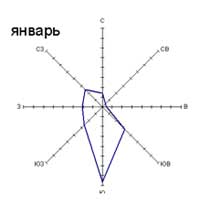 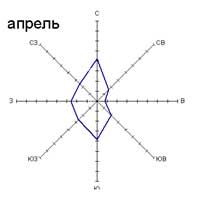 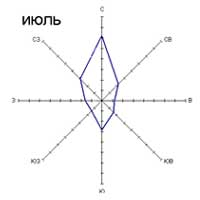 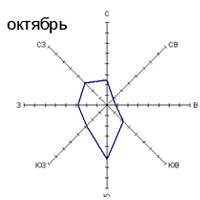 Рис. 1 - Розы ветров В целом, на территории господствует циклональный тип погоды (путь преимущественного прохождения атлантических циклонов лежит как раз на 60°); облачных дней около 50%.Основная черта климата, позволяющая рассматривать его как фактор формирования ландшафтов, это соотношение тепла и влаги. Выражением этого соотношения является коэффициент увлажнения Иванова. Для изучаемого района он выше 1, что создает предпосылки для заболачивания территории.Таким образом, климатические условия на территории поселения относительно благоприятны для жилищного строительства и для развития лесопромышленности, рекреации и туризма.РельефТерритория располагается на наиболее обширной морфоструктуре Архангельской области – Онего-Двинско-Мезенской равнине, в нижнем течении реки Северная Двина. Тип рельефа ледниковый аккумулятивный, располагается на плоской и моренной равнине, местами эродированная ледниковыми водами.В целом территория представляет собой обширную равнину, которая местами нарушается  конечно-моренными всхолмлениями, образовавшиеся в результате деятельности древнего ледника. Рельеф имеет равнинный характер, в основном средние высоты не превышают 200 метров над уровнем моря. Как и на большинстве территорий Архангельской области, на территории МО развит процесс заболачивания. Связано это с тем, что на территории всей Архангельской области сложились очень благоприятные условия для развития болот. Они образуются на различных местностях, будь то пониженные части рельефа, или довольно плоские формы, выровненные несильно дренированные пространства, и, как правило, имеющие очень большое и стойкое избыточное увлажнение. Верховые болота расположены на водоразделах, на повышенных элементах рельефа. На территории МО, приуроченной к поймам рек и другим пониженным элементам рельефа, наблюдаются болота низинного типа. Из форм рельефа преобладающими являются: ложбины стока ледниковых вод, озы и карст. Наличие известняков, доломитов, мергелей, гипсов и ангидритов обусловило развитие процесса карстообразования. Карстовые процессы в рельефе выражены в рельефе многочисленными воронками и провалами, часть которых занята озёрами. Долины рек подвержены воздействию процессов овражной эрозии. В результате действия грунтовых вод, а также паводков на р. Северная Двина, береговая полоса подвержена оползням и обвалам, обрывистые склоны нередко расчленены глубокими оврагами. В долине реки выделяют пойму и две надпойменные террасы. Наибольшее развитие имеет пойменная терраса. Относительная высота бровки над руслом реки достигает 5-7 м, ширина поймы изменяется от нескольких метров до 250-800 м. Надпойменные террасы прослеживаются лишь на отдельных участках. Относительная высота бровки первой надпойменной террасы  - 9-12 м, второй – 15-18 м. Ширина террас колеблется от нескольких метров до 1 км.Территория МО располагается на территории Русской платформы. В геологическом строении принимают участие осадочный комплекс палеозоя и четвертичные отложения. Палеозойские отложения представлены породами карбона и перми. Краткая литолого-стратиграфическая характеристика дочетвертичных отложений на рассматриваемой территории представлена в таблице.Литолого-стратиграфическая характеристика дочетвертичных отложений Таблица 3.2/1По литологическому составу пород в большинстве своем распространёнными являются известняки. Остальными же породами являются глины кирпичные, пески, гипсы, а также ангидриды и  доломит.Четвертичные отложения различного генезиса сплошным чехлом покрывают эродированную поверхность дочетвертичных пород.Отложения ледникового, водно-ледникового, флювиогляциального генезиса относятся к отложениям верхнего отдела четвертичного периода.Ледниковые отложения представлены валунными суглинками, реже глинами и супесями с песчаными прослоями и линзами с мощностью от нескольких метров до 30-40 м, залегают почти повсеместно. Глубина залегания отложений – от 0-10 м и более. Озёрно-ледниковые отложения  представлены мелкозернистыми и переслаивающимися песками, супесями, суглинками и глинами залегающих с поверхности имеющих мощность от 2-5 до 10-20 м. Характерные формы рельефа, выполняемые породами озерно-ледникового генезиса – камы.Флювиогляциальные отложения слагают преимущественно пески с галькой и валунами, отложения залегают с поверхности и имеют мощность до 10 м. Отложения слагают в основном озы.Современные четвертичные отложения представлены озерными, аллювиальными, болотными отложениями. Аллювиальные отложения слагают надпойменные и пойменные речные террасы. Отложения представлены песками различной зернистости, часто с включением гравия и гальки, реже суглинками и глинами, залегают с поверхности и имеют мощность до 25 м.Озёрные отложения слагают берега озёр, залегают с поверхности и имеют мощность до 5-11 м. Отложения представлены песками, глинами, супесями с прослоями глин.В голоцене на территории широко развивались болото- и торфообразовательные процессы. Чрезвычайно интенсивный процесс накопления огромных масс торфа продолжается и сейчас, захватывая все новые территории. Мощность торфяных залежей не превышает 10 м. Физико-геологические процессыИз физико-геологических процессов на рассматриваемой территории наиболее широкое развитие получили процессы карстообразования и заболачивания. Заболачивание территории связано с климатическими особенностями Архангельской области в целом. Как правило, заболочены все понижения рельефа. Карст – процесс химического растворения и, частично, механического разрушения водорастворимых пород подземными и поверхностными водами, в результате которого возникают карстовые формы. На данной территории развитие получил карбонатный карст.Близкое залегание к поверхности карбонатных пород – известняков и доломитов каменноугольного и пермского возраста, трещиноватость их, обилие атмосферных осадков создают благоприятные условия для развития карстовых процессов, которые проявляются на поверхности в виде карстовых воронок и опадей.Карстовые воронки относятся к коррозионно-просадочному типу. Появление их связано с карстообразованием, происходящим на границе карбонатных пород и четвертичных образований, при этом покровные отложения постепенно оседают по мере роста воронок.Подземные формы карста выражены в виде мелких каверн, как правило, редко превышающими 1-5 мм в поперечнике. В настоящее время процесс карстообразования протекает замедленно, свежих проявлений карста на поверхности не наблюдается. При строительстве возможно активизация карстового процесса.На территории МО карстовый процесс слабо изучен. Районирование территории с выделением участков различных категорий устойчивости по отношению к карсту не проводились. В пределах рассматриваемой территории строительству должны предшествовать специальные инженерно-геологические изыскания. При проектировании и строительстве зданий и сооружений следует предусматривать мероприятия, исключающие возможность образования карстовых деформаций или снижающие их неблагоприятное воздействие на сооружения, к которым относятся:заполнение карстовых полостей;прорезка закарстованных пород глубокими фундаментами;закрепление закартованных пород и (или) вышележащих грунтов;водозащитные мероприятия;исключение или ограничение неблагоприятных техногенных воздействий.Выводы:Развитие экзогенных геологических процессов накладывает ограничения на размещение строительства, затрудняет прокладку инженерных сетей, дорог, может служить источником чрезвычайных ситуаций. При проектировании и строительстве зданий и сооружений необходимо руководствоваться п. 6 и п.13 СНиП 2.02.01-83 «Основания зданий и сооружений».Для уменьшения рисков и снижения уровня воздействия на хозяйственную деятельность человека, необходимо проведение комплекса работ по постоянному мониторингу экзогенных геологических процессов.Необходимым является формирование прогнозов развития экзогенных геологических процессов необходимых для своевременного выделения опасных зон, разработка и реализация мероприятий по инженерной защите территории.Инженерно-геологическая оценка территорииИнженерно-геологические условия территории определяются равнинным и слабоволнистым характером местности, повсеместным развитием покровных безвалунных суглинков мощностью до 2-4 м, которые на большей части территории подстилаются валунными суглинками ледниковой морены, ленточными глинами древнеозерных флювиогляциальных отложений или песчано-глинистыми осадками последних морских трансгрессий. Мощность четвертичных отложений составляет десятки метров и только на 10 % территории глубина залегания скальных дочетвертичных пород уменьшается до 3-х и менее метров. Существенным фактором, осложняющим инженерно-строительные характеристики грунтов, является близкое к поверхности залегание уровня грунтовых вод (0-2 м), вызванное особенностями климата (избыточное увлажнение) и литологическим составом слабопроницаемых покровных отложений. К наиболее благоприятным (I категория сложности инженерно-геологических условий) для размещения промышленного и гражданского строительства, вне зависимости от удаленности от существующих освоенных территорий, относятся возвышенные водоразделы различного генезиса. Их объединяет хорошая дренированность поверхности и более высокие прочностные и деформационные характеристики грунтов, представленных песчаными в смеси с гравием, галькой и валунами отложениями камовых холмов и озовых гряд, а так же суглинистые с большим содержанием валунно-галечного материала моренные отложения. Естественным основанием для зданий и сооружений будут служить моренные суглинки, реже флювиогляциальные пески с гравием и галькой с расчётным сопротивлением от 0,15-0,2 до 0,35 мПа.Территория, относящаяся к II категории сложности инженерно-геологических условий, объединяет аккумулятивные равнины озерно-ледникового происхождения и низменные равнины. Эти обширные территории включают поймы крупных рек, по берегам которых исторически сложилась основная застройка населенных мест. В пределах низменных равнин в сфере взаимодействия сооружений с геологической средой залегают неоднородные, тонкослоистые, текучие глинистые водонасыщенные отложения. Территория озерно-ледниковой равнины примерно на 30 % сложена этими слабыми грунтами мощностью 5-10 м. Освоение территории с наличием слабых грунтов в активной зоне под фундаментами вызывает необходимость усиления несущих конструкций при строительстве капитальных зданий или применения свайных оснований. На ленточных глинах строительство возможно при условии сохранения естественной структуры грунта или применения свайных фундаментов.Поверхность грунтовых вод на низменных плоских и слабоволнистых равнинах в сглаженном виде повторяет очертания пологоволнистого рельефа и местами, во впадинах между холмами и грядами, смыкается с болотными водами. Освоение этих территорий возможно при условии понижения уровня грунтовых вод, которое осложняется малыми уклонами поверхности и часто низкой фильтрационной способностью грунтов.Еще одним фактором, осложняющим освоение равнинной территории, является ее значительная заболоченность. Торф подстилается обычно слабыми грунтами, большинство болот – торфяные месторождения, которые могут быть освоены только после отработки. Строительные условия здесь очень сложные, даже подземные коммуникации приходится устанавливать на свайные опоры.Освоение таких территорий потребует проведения инженерных мероприятий по организации поверхностного стока, понижения грунтовых вод  и др. в соответствии с СНиП 2.02.01-83 «Основания зданий и сооружений».Выводы:территория характеризуется относительно благоприятными условиями;существенным фактором, осложняющим инженерно-строительные характеристики грунтов, является близкое к поверхности залегание уровня грунтовых вод, способствующее развитию процесса заболачивания и заторфовывания территории;освоение территорий потребует проведения инженерных мероприятий в соответствии с СНиП 2.02.01-83 «Основания зданий и сооружений»;глубина сезонного промерзания грунтов 160-180 м.ГидрогеологияГидрогеологические условия почти повсеместно характеризуются близким залеганием к дневной поверхности зеркала грунтовых вод, что типично для севера Европейской части России.Поверхность грунтовых вод в сглаженном виде повторяет очертания рельефа и местами на низменных плоских и слабоволнистых равнинах, во впадинах между холмами и грядами смыкается с болотными водами. Амплитуда колебаний уровня на плоских междуречьях составляет 1-3 м, вблизи мест разгрузки (у бортов долин и котловин) – до 5-10 м, на возвышенностях и плато, на вершинах холмов и гряд уровень грунтовых вод лежит на глубине 10-15 м и более. Подземные водоразделы, как правило, совпадают с поверхностными. Питание осуществляется за счет инфильтрации атмосферных осадков, сток направлен к местам разгрузки - в основном к глубоко врезанным речным долинам, где грунтовые воды проходят через толщу аллювиальных и аллювиально-озерных отложений.В четвертичных отложениях водоносные горизонты представлены песками и гравийно-галечниковыми образованиями палеодолин, озерно-аллювиальными и флювиогляциальными отложениями. Подземные воды четвертичных отложений используются ограниченно из-за нестабильности дебитов, обусловленных сезонными колебаниями уровня, и отклонений от требований, предъявляемых к воде питьевого качества. Питание грунтовых вод приурочено не только к аллювиальным, но и к более древним отложениям (преимущественно верхнепалеозойские и мезозойские карбонатные и терригенные породы), и осуществляется в районах неглубокого залегания водовмещающих трещиноватых или закарстованных пород.По химическому составу воды гидрокарбонатные магниево-кальциевые, с минерализацией 0,3-0,6 г/дм3.Выводы:Подземные воды подвержены поверхностному загрязнению.Для решения вопроса перевода населения на подземные источники водоснабжения  необходимо проведение гидрогеологических изысканий с утверждением запасов подземных вод.Необходимым является: проведение разведочных работ или опытно-эксплуатационных наблюдений на водозаборах, работающих на неутвержденных запасах ПВ с целью оценки запасов и апробации их в установленном порядке;проведение поисково-разведочных работ для выявления и разведки новых МПВ вблизи крупных водопотребителей;проведение мероприятий по охране ПВ (оконтуривание и исследование участков загрязнения; установление зон санитарной охраны водозаборов; качественная ликвидация вышедших из строя или выполнивших свою задачу скважин);использование ПВ преимущественно для ХПВ;подготовка и улучшение качества ПВ перед подачей потребителям (обезжелезивание, фторирование, обеззараживание);организация и ведение мониторинга ПВ в естественных и нарушенных условиях;лицензирование разведочных работ и пользования недрами, охват лицензированием всех водопользователей.Водные ресурсыГидрографическая сеть территории МО представлена верховьями наиболее крупных рек Северная Двина, Пингиша, Пукшеньга, Челмохта, а также наиболее крупными озерами Пинежское, Пачозеро, Янгозеро, Березницкое. Режим водных объектов не изучен. По аналогии с изученными на близлежащей территории они имеют преимущественно снеговое питание. Водный режим характеризуется высоким весенним половодьем и низкой зимней меженью.Самой большой рекой Беломорского бассейна является Северная Двина, которая является самой крупной рекой, протекающей по территории МО. Она имеет самую большую площадь водосбора (357 тыс. км2) среди рек Северо-Запада. Гидрологический режим и состояние русла Северной Двины и ее основных притоков очень динамичны. Русло реки подвержено сильной эрозии. Лишь за одно половодье иногда смывается участок поймы шириной до 20 м. скорость сползания песчаных гряд по руслу реки составляет в среднем 100-200 м в год. Река Сев. Двина выносит в море огромное количество наносов.Северная Двина обычно в течение года испытывает два пика половодья. Если промежуток времени между половодьями сильно сокращается и сопровождается при этом заторами льда, происходит наводнение. Заторы льда, возникающие периодически на всем протяжении Сев. Двины. Дождевые паводки на Сев. Двине выражены слабо.Питание рек смешанное с преобладанием снегового. Замерзают они в первой половине ноября, вскрываются в конце апреля – начале мая. В последние годы отмечается обмеление рек и снижение численности рыбы в реках. Связано это в основном с вырубкой лесов в долинах рек.Наивысшие весенние подъемы уровней воды достигают 1,0-1,3 м. Граница затопления при наивысших уровнях воды редкой повторяемости нанесены на схему с отображением результатов анализа комплексного развития территории и размещения объектов капитального строительства местного значения и  схему границ территорий подверженных риску возникновения чрезвычайных ситуаций природного и техногенного характера.Питание реки смешанное, с преобладанием снегового. Начало ледостава – в ноябре, вскрывается в конце апреля – первой половине мая. Реки, расположенные на территории МО "Хаврогорское"Таблица 3.2/2Для большинства равнинных рек характерны широкие пойменные долины с террасированными склонами. Продольные профили рек хорошо выработанные, близки к профилю равновесия. Течение рек спокойное - длинные плёсы чередуются с песчаными перекатами, в верховьях рек перекаты нередко гравелисто-галечные (по-местному переборы), кое-где встречаются небольшие пороги, образуемые выходами твердых коренных пород (известняков, доломитов и др.) или скоплением в русле валунов, вымытых из морены.Выводы:водные ресурсы территории достаточны для использования их в целях питьевого и промышленного водоснабжения;при использовании поверхностных вод в качестве источника хозяйственно-питьевого водоснабжения необходимо предусмотреть очистку вод до значений показателей качества согласно нормативам СанПиН 2.1.4.1074-01 «Питьевая вода. Гигиенические требования к качеству воды централизованных систем питьевого водоснабжения»;основными перспективными направлениями использования ресурсов поверхностных вод являются туризм и рекреация, промышленное и сельскохозяйственное водоснабжение, рыболовство.ПочвыВ поселении преобладают лёгкосуглинистые и супесчаные, средне- и сильноподзолистые почвы с низким плодородием, высокой кислотностью, бедные питательными веществами. Встречаются болотистые почвы. В поймах рек сформировались аллювиальные почвы.Иллювиально-железистые и иллювиально-гумусово-железистые контактно-осветленные подзолы широко распространены в некоторых частях ландшафта. Они приурочены к двучленным моренным отложениям и развиваются на хорошо дренируемых участках рельефа — вершинах моренных холмов и увалов, склонах средней крутизны под чернично-зеленомошными ельниками. В мезо-понижениях широко развиты торфяно(исто)-подзолисто-глеевые контактно-осветленные почвы на двучленных моренных отложениях в условиях длинных пологих склонов водораздельных поверхностей.В условиях избыточного переменного увлажнения, а также при активном латеральном внутрипочвенном перемещение соединений железа на геохимических барьерах формируются торфяно-подзолисто-глеевые оруденелые почвы.Преимущественно под луговой растительностью развиваются дерновые типичные и дерновые иллювиально-глинистые почвы.В условиях близкого залегания известняков и доломитов, на тонком (<10-15 см) слое суглинка формируются рендзины типичные, с темным гумусовым горизонтом. Если же почва непосредственно развивается на сильнокарбонатных породах (известняк или доломит), то образуются рендзины перегнойные  с темным перегнойным мажущимся горизонтом.На выходах гипсов развиты уникальные почвы с грубой слабо- и среднеразложившейся подстилкой и чисто-гипсовыми минеральными горизонтами, которые были названы «сульфорендзинами», а по Классификации почв России они, в зависимости от мощности органогенных горизонтов, относятся к гипсо-петроземам или литоземам сухоторфяным или грубогумусовым. Эти почвы по составу и свойствам существенно отличаются от рендзин на выходах известняков и доломитов, хотя морфологически схожи с ними. В некоторых межостанцовых ложбинах формируются почвы "гипсового дождя" – из постоянно осыпающегося гипсового щебня, постепенно зарастающего мхом.Крайне велика роль рельефа в перераспределении гидротермических показателей, литологического состава почвообразующих пород, что отражается и на функционировании почв. Имеется существенное различие в характере температурного режима почв различных местообитаний моренного ландшафта. Минерально-сырьевые ресурсыНа территории МО имеются месторождения: разрабатываемые, так и находящиеся на консервации.Выводы:Основу минерально-сырьевой базы составляют неметаллические полезные ископаемые, которые используются в качестве строительных материалов.Основными разрабатываемыми месторождениями являются месторождения песчано-гравийной смеси.Необходимым является переоценка запасов по всем видам полезных ископаемых.Проведение геологоразведочных работ на территории позволит выявить новые, перспективные для дальнейшего освоения, участки недр.Лесные ресурсыЧасть территории МО занимает Холмогорское лесничество.По лесорастительному районированию Холмогорский район относится к таежной зоне  Двинско-Вычегодскому  таежному  району,  согласно  приказу  министерства природных  ресурсов  и  экологии  РФ  от  18.08.2014  г.  №  367  «Об  утверждении лесорастительных  зон  Российской  Федерации  и  перечень  лесных  районов». Лесные участки в составе земель лесного фонда согласно статьи 8 Лесного кодекса РФ находятся в федеральной собственности.Основными лесообразующими породами являются ель (абсолютно преобладает), сосна, берёза, осина, которые формируют чистые и смешанные древостои.В соответствии с экономическим, экологическим и социальным значением земель лесного фонда лесничеств и для дифференцированного ведения лесного хозяйства по целевому назначению леса подразделяются на защитные и эксплуатационные.К защитным лесам относятся леса, основным назначением которых являются выполнение средообразующих, водоохранных, защитных, санитарно-гигиенических, оздоровительных и иных полезных функций.Эксплуатационные леса подлежат освоению в целях устойчивого, максимально эффективного получения высококачественной древесины и других лесных ресурсов, продуктов их переработки с обеспечением сохранения полезных функций лесов.Распределение лесов по целевому назначению и категориям защитных лесов основано на положениях Лесного кодекса Российской Федерации.Виды разрешенного использования лесов определяются в соответствии с Лесным кодексом РФ (гл. 2, ст. 25). Они приведены в лесохозяйственных регламентах лесничеств.На территории лесничеств основными возможными видами использования лесов являются:заготовка древесины;подсочка (заготовка живицы);заготовка и сбор недревесных лесных ресурсов;заготовка пищевых лесных ресурсов и сбор лекарственных растений;использование лесов для осуществления рекреационной деятельности;осуществление видов деятельности в сфере охотничьего хозяйства.Выводы:по лесорастительному районированию территории лесничеств отнесены к таежной зоне  Двинско-Вычегодского  таежного  района;основным видом использования лесных ресурсов является заготовка древесины; объемы пищевых лесных ресурсов (ягоды, грибы, берёзовый сок) очень велики.возможна также заготовка и переработка лекарственного сырья;использование лесов для осуществления рекреационной деятельности носит в настоящее время стихийный характер, хотя ресурсы значительны и могут являться основой для организованного отдыха;в целом лесные ресурсы весьма велики и могут служить базой для развития соответствующих видов деятельности.Особо охраняемые природные территорииНа территории МО "Хаврогорское" особо охраняемые природные территории отсутствуют.РастительностьПо растительности Архангельская область целиком входит в природную зону тайги, в том числе и территория МО, которая здесь подразделяется на подзоны с размытыми переходами и потому несколько неопределенными границами: подзона северной (севернее 64-65-й параллели), средней (основная часть области) и южной тайги.Основные лесообразующие породы: ель, сосна, кроме того, береза, осина, ольха, лиственница, кедр. Еловые и сосновые леса занимают более 80 % лесопокрытой площади. Сосновые леса - занимают около четверти лесопокрытой площади и развиты преимущественно на хорошо дренированных песчаных почвах. На хорошо дренированных водораздельных склонах возвышенностей распространены сосновые лишайниковые, лишайниково-зеленомощные леса. Кустарниковый ярус представлен черникой, брусникой, вереском. Также произрастают сосняки редкостойкие клеверо-разнотравные, которые являются результатом периодических рубок.Сосна образует высокобонитетные древостои (I-III классов) паркового типа, представляющие исключительную рекреационную ценность. Ельники зеленомошные - расположены на дренированных глинистых и суглинистых почвах. Напочвенный растительный покров образуют зеленые мхи, видовой состав травянистых растений довольно беден. В подлеске встречается рябина, шиповник, малина. Наиболее представлен кустарниковый ярус из черники, брусники, голубики. Древостой зеленомошных лесов наиболее производителен. Сфагновые и полгомошные леса - расположены на заболоченных и торфянистых почвах в сочетании с болотами.В древостое кроме ели и сосны, участвуют ольха, береза, осина. Среди кустарников распространены багульник, морошка. Данные леса малопригодны для рекреационного использования.Мелколиственные вторичные леса образованы березой, осиной, на увлажненных местах – ольхой. В подлеске распространены рябина, шиповник, жимолость. Травяной покров обычно густой.Значительные площади занимают болотные массивы, главным образом, верховые с низкорослой сосной и сплошным покровом сфагновых мхов. Широко распространены кустарники: клюква, багульник, кассандра, подбел. Верховные болота используются для сбора клюквы, морошки, голубики.Луга формируются в результате сведения лесов на водоразделах и в поймах рек. На возвышенных участках водоразделов развиты суходольные луга с разнотравно-бобово-злаковым травостоем. Разнотравье представляют таволга водолистная, купальница европейская, дудник лесной, злаки – ежа сборная, лисохвост луговой, щучка обыкновенная.Суходольные являются ценными сенокосными угодьями, могут быть широко использованы для ведения пчеловодства.Вдоль рек развиты пойменные луга, травостой которых представлен овсяницей луговой, тимофеевкой, лисохвосткой, клевером, горошком и другими ценными луговыми травами – рекомендуется использовать под сенокосы.Животный мирЖивотный мир представлен тундровыми и таежными видами и насчитывает около 40 видов млекопитающих и около 160 видов птиц. Для фауны лесной зоны типично ярусное размещение. В подземном ярусе обитают крот, многочисленные беспозвоночные, в лесной подстилке живут землеройки, лесные мыши, полевки.Более плотно населен наземный ярус. Здесь обитают самый крупный из лесных млекопитающих – лось, а также хищники: бурый медведь, рысь, волк, лисица, норка, выдра и др. К лесным птицам относятся глухарь, рябчик, тетерев, белая куропатка, вальдшнеп и прочие. Обитают редкие ценные виды птиц: орлан – белохвост, орел, беркут, скопа. Среди водных биологических ресурсов, имеющихся в водоемах, можно выделить белоглазку, леща (жилая форма), налима, окуня пресноводного, плотву, судака (жилая форма), щуку, язя, сига и стерлядь.На фауну большое влияние оказывает хозяйственная деятельность человека. На вырубках исчезают виды животных, связанных с хвойными лесами – белка-летяга, куница, рысь; из птиц – рябчик, глухарь, дятел. Но одновременно с этим растет численность грызунов, питающихся травяной растительностью, улучшаются условия для зайца, лося. Многие виды животных и птиц имеют промысловое значение. Ведется отстрел медведя, лося, кабана, из пушных видов – лисицы, норки, ондатры, горностая, белки, зайца и других.Наилучшие охотничьи угодья представляют луговые ельники по берегам рек, которые  богаты горностаем, рысью, росомахой, а также боровой дичью – глухарем, тетеревом, рябчиком. 3.3 Функционально-планировочная организация территории МОМО "Хаврогорское"  является одним из восемнадцати (13) поселений Холмогорского муниципального района и располагается в юго-восточной его части.Внутри территории Холмогорского муниципального района границы МО "Хаврогорское" проходят смежно с:- с МО «Двинское» Холмогорского района; - с МО «Емецкое» Холмогорского района. Площадь территории МО составляет  1081,28 км2 (108128 га), что составляет 6,4 % площади района.Население на 2015 г. составляет 835  чел. или 0,83 тыс. чел. или  3,4 % от населения района (всего).Все население имеет статус сельского.Плотность населения МО составляет 0,77 чел./км2 против плотности населения в районе  в 1,15 чел./км2. В составе МО семьдесят два (72) населенных пункта:Таблица 3.3/1Населенные пункты имеют различную численность населения. Наиболее распространены населенные пункты с численностью населения от 0 до 10 чел. - 42 НП (58,3 % от общего количества НП), далее от 10 до 50 чел. - 12 НП (16,6 % от общего количества НП), от 50 до 100 чел. - 2 НП (2,7 % от общего количества НП).Наиболее крупные по численности населенные пункты д. Погост  (97 чел. или 11,6 % от численности населения МО), д. Бор (144 чел. или 17,2 % от численности населения МО), д. Часовня (176 чел. или18,6 % от численности населения МО).Имеется часть населенных пунктов с нулевой численностью населения - 14 НП (19,4 % от общего количества НП)Анализ системы расселения на территории МО "Хаврогорское" и на территории Холмогорского муниципального района приведен в таблице 3.3./2Сравнительный анализ системы расселения МО "Хаврогорское" и Холмогорского муниципального района Таблица 3.3./2На территории МО можно выделить следующие планировочные оси:планировочные оси федеральных, региональных и местных автомобильных дорог;также можно выделить несколько второстепенных планировочных осей (преимущественно на основе существующих природных объектов).Функциональное зонирование основывается на анализе современного использования территории, положения элементов территории в общей пространственной системе районов, характера природопользования.На перспективу планируется расширение земель населенных пунктов.Вывод:Таким образом, территория МО "Хаврогорское" в структуре опорных центров хозяйственно деятельности, выделенных в Схеме территориального планирования Архангельской области относится к хозяйственным центрам районного назначения (организационный центр сельского хозяйства и лесохозяйства).Административный центр МО – д. Погост является главным опорным, организующим центром расселения и системы межселенного культурно-бытового обслуживания населения на поселенческом (низовом) уровне, д. Часовня является главным организационным центром сельского хозяйства.3.3.1 Состав и характеристика земельного фонда.Проблемы и тенденции изменений в структуре и использовании земель МОПлощадь Холмогорского муниципального района  по сведениям о наличии и распределении земель по состоянию на 01.01.2012 г. (форма статистической информации № 22 – 2) составляет 1 680 000   га (16800  кв. км).Земельный фонд МО "Хаврогорское" составляет 108128 га (1081,28 кв. км) или 6,4 % от территории района.Распределение земель по целевому назначению имеет в районе (так же, как и в области) яркую специфику, в том, что на долю земель сельскохозяйственного приходится около 1,0 %; достаточно значительную часть занимают земли лесного фонда.Земельный фонд МО "Хаврогорское" составляет: земли лесного фонда, земли сельскохозяйственного использования, зоны земель населенных пунктов. Можно выделить следующие функциональные зоны преимущественного использования территории: градостроительного (зоны урбанизации);рекреационного;сельскохозяйственного(для лпх);лесохозяйственного (защитные леса);лесоэксплуатационного;природоохранного.Зона градостроительного использованияЗона градостроительного использования включает территории существующих населенных пунктов с учетом их развития и резервные территории для будущего преимущественного градостроительного освоения. При этом были учтены следующие факторы:перспективность населённых пунктов;сложившаяся структура;наличие удобных транспортных связей с районным центром;благоприятность природных факторов, возможность водообеспечения, наличие территориальных резервов;положение в формируемой системе расселения.Зона рекреационного использования территорииВыбор зон, благоприятных для отдыха, был произведен с учетом: существующих учреждений отдыха, природных особенностей, размещения объектов культурного наследия, санитарных и транспортных условий, а также планировочных особенностей территории.Благоприятные условия для рекреационного использования:наличие значительных территорий с живописным холмистым рельефом;наличие озер, пригодных рыбной ловли и отдыха по берегам;относительная транспортная освоенность территории.Кроме того, это и влияние планировочных факторов - наличие автодорог, близость населенных пунктов, возможность обеспечения инженерным оборудованием, экологическая обстановка, близость объектов культурного наследия и т.д. Зона сельскохозяйственного использованияЭта зона охватывает земли сельскохозяйственного назначения, расположенные, в основном, в непосредственной близости от населенных пунктов.Своё развитие зона получает за счет интенсификации используемых земель, а также за счет восстановления и реконструкции мелиорируемых земель.Зона лесохозяйственного использованияЗона лесохозяйственного использования (защитные леса) - вдоль берегов озер, автомобильных и железных дорог санитарно-защитных зон и т.д.Зона лесоэксплуатационного использованияЭта зона практически охватывает всю территорию поселения.Зоны транспортной и инженерной инфраструктурЗона транспортной инфраструктуры включает трассы автомобильных дорог, а также искусственных сооружений на них.Зона инженерной инфраструктуры включает трассы магистральных трубопроводов, линий электропередач и линейных сооружений.Эти зоны присутствуют практически на всей территории, но требуют реконструкции и дальнейшего развития, и служат для обеспечения связей, а также производственный, культурно-бытовой и других видов деятельности, в том числе отдыха и туризма.В основу архитектурно-планировочной организации положены следующие общие принципы:соблюдение природоохранных и санитарно-гигиенических требований (санитарно-защитные зоны, зоны санитарной охраны источников водоснабжения и пр.);сохранение исторически сложившейся планировки;по возможности более полное освоение под жилую и общественную застройку территориальных резервов в границах населенных пунктов;выбор направления и масштаба дальнейшего развития населенных пунктов с учетом комплексной оценки условий инженерно-строительных природоохранных и планировочных условий экономического и социального развития;для упорядочения границ и земельных отношений необходимо разработать и утвердить границы всех населенных пунктов, включив в них необходимые территориальные резервы для развития селитебных и производственных зон.3.3.2  Функциональное зонирование территорииФункциональное зонирование - является важнейшим инструментом управления территорией и ресурсами, позволяющим наилучшим образом обеспечивать выполнение стоящих задач на отдельных участках территории.Система функционального зонирования направлена на:снижение антропогенного воздействия на природные комплексы за счет дифференцированной планировочной структуры и регулирования рекреационного воздействия;создание системы отдыха, предполагающей свободу выбора рекреационных занятий;устойчивое природно-хозяйственное развитие территории.Основной задачей проекта территориального развития МО является формирование проектного функционального зонирования территории.Целью функционального зонирования является разделение территории на зоны различного функционального назначения, в пределах которых целесообразно размещать объекты тех или иных хозяйственных отраслей, резервировать площадки и территории для разных видов освоения, устанавливать определённый режим использования территории.Зонирование предлагается на основе комплексного анализа территории с учётом природных и техногенных планировочных ограничений, ресурсного потенциала территории (лесосырьевых, минерально-сырьевых и туристско-рекреационных ресурсов), а также проектной планировочной структуры территории. Зонирование территории МО формируется на основе сложившейся структуры функционального зонирования.3.4 Социально-экономический потенциал3.4.1 Население. Демографический потенциал. Трудовые ресурсыИз общего количества населения – 835 чел., население моложе трудоспособного возраста составляет 112 чел. (13,4 %), в трудоспособном возрасте – 363 чел. (43,5 %), старше трудоспособного возраста – 360 чел. (43,1 %).Соотношение мужчин и женщин составляет 46,0 % и 54,0 % (преобладает женское население).Национальный состав населения сравнительно однороден. Большая часть приходится на долю русских (около 95 %), помимо встречаются и другие национальности.Средняя продолжительность жизни населения МО составляет 67,5 года: мужчины – 62,5 года; женщины – 72,2 года. Преобладание женщин сохраняется в силу более ранней смертности мужчин.Демографическая ситуация, в целом, характеризуется отрицательным естественным приростом населения и миграционным оттоком.В решении задачи оптимизации численности населения для обеспечения стабильности и устойчивости социально-экономического развития важное  значение имеет учёт трудовых ресурсов, а особенно занятых, постоянно проживающих и работающих на территории.Трудовые ресурсы формируются из лиц трудоспособного населения в трудоспособном возрасте, лиц старших возрастов и подростков, занятых в экономике.Число трудоспособного населения составляет 0,36 тыс. чел. (43,5 % от численности населения). Имеется некоторая доля безработного числа населения (менее 1 %). Относительная занятость работников распределена по следующим видам экономической деятельности:общественное производство;образование;здравоохранение;культура и спорт;торговля;госуправление и коммунальная сфера;лесохозяйственная и лесозаготовительная деятельность.Долю в структуре населения МО «Хаврогорское»  (43,1 %) занимают пенсионеры, т.е. граждане нетрудоспособного возраста и не продолжающие трудовую деятельность. Достаточно большое количество жителей, достигнув пенсионного возраста или получив право на льготную пенсию, продолжают трудиться в организациях МО. Короткая продолжительность жизни, невысокая рождаемость объясняется следующими факторами: многократным повышением стоимости самообеспечения (питание, лечение, лекарства, одежда). С развалом экономики в  период перестройки, произошел  развал социальной инфраструктуры в деревне, обанкротилось ранее крупное сельскохозяйственное предприятие. К основным целям и задачам в области демографической политики можно отнести:повышение рождаемости, снижение уровня смертности, укрепление семьи, здоровья, стимулирование квалифицированной трудовой миграции и, как следствие, стабилизация численности населения и создание предпосылок для демографического роста;стимулированию рождаемости будет способствовать укрепление института семьи, повышение легитимности  брачности, рост благосостояния населения, организация социальной защиты и материальной помощи молодым, многодетным и малообеспеченным семьям;в области снижения смертности основные направления должны быть связаны с предупреждением и снижением материнской и младенческой смертности, увеличением продолжительности жизни за счёт сокращения летальных исходов населения трудоспособного возраста от предотвратимых причин, улучшением качества жизни, созданием условий для укрепления здоровья и здорового образа жизни.Главной  целью программы социально-экономического развития муниципального образования "Хаврогорское"  должно стать:повышение качества и  уровня жизни населения, его занятости и самозанятости;    развитие экономических, социальных и культурных возможностей на основе развития сельхозпроизводства, предпринимательства,  личных подсобных хозяйств, торговой инфраструктуры и сферы услуг.При соблюдении условий повышения качества и уровня жизни населения на расчетный срок реализации генерального плана прогнозируется относительная стабилизация численности населения с незначительным ее уменьшением.Уровень и качество жизни населения должны  рассматриваться как степень удовлетворения материальных и духовных потребностей людей, достигаемых  за счет создания экономических и материальных условий и возможностей, которые характеризуются соотношением уровня доходов и стоимости жизни.Выводы:несмотря на сокращение населения из-за естественной убыли, есть основание полагать, что при формировании процесса устойчивого функционирования муниципального образования и при проведении соответствующей инвестиционной политики изменится динамика численности населения в сторону ее стабилизации, с незначительным снижением численности населения к концу расчетного периода;необходимо повышение доли занятых в сфере предоставления услуг и туристской сфере;необходимо снижение численности трудоспособного населения, не занятого в экономике муниципального образования, решение проблемы массового отъезда людей на сторонние заработки в другие города и регионы, путем создания новых рабочих мест;создание повышения производительности труда, что позволит оптимизировать структуру занятых в разных видах производства;улучшение бытовых условий;развитие малого и среднего предпринимательства;обеспечение жителей социальным жильем.3.4.2 Экономический потенциал территорииОсновной ведущей отраслью является агропромышленный комплекс. Данную отрасль на территории МО «Хаврогорское» осуществляет сельскохозяйственное предприятие ЗАО « Хаврогорское» (животноводство, растениеводство, д. Часовня).Помимо, свою деятельность на территории МО осуществляет предприятие ООО "АгроПингиш".Уровень сельскохозяйственного производства в настоящее время частично  удовлетворяет в полной мере потребности населения в продуктах питания. В соответствии с физиологической нормой, полностью (на 100 %) население обеспечивается только картофелем и цельным молоком собственного производства. По другим видам основной сельскохозяйственной продукции обеспеченность недостаточная. В «Схеме территориального планирования Архангельской области» выделяются пункты с устойчивым социально-экономическим развитием, для создания в них центров по переработке сельскохозяйственной продукции. Такими центрами, согласно Схеме, в МО "Хаврогорское" выделена д. Часовня с созданием в нем сельскохозяйственных предприятий. Таким образом на перспективу планируется строительство животноводческого комплекса КРС в д. Часовня на 480 голов КРС, а также строительство овощехранилища.Отнесение населённых пунктов  центрам переработки сельскохозяйственной продукции определяется, в первую очередь, ориентацией на межмуниципальный рынок сбыта, наличием ёмкого местного рынка потребления, сложившейся производственной инфраструктурой и специализацией.Главными проблемами развития для крестьянских хозяйств на территории МО  являются:частичное отсутствие специалистов в области животноводства, низкая заработная плата работников;потеря некоторых сегментов рынка;присутствие на внутреннем рынке более дешевой продукции производителей с других территорий;незавершенность оформления собственности на земельные участки, выделенные в счет паев бывшим членам колхозных хозяйств.  Выводы:Важнейшими  направлениями  работы по развитию сельского хозяйства являются:техническое перевооружение сельскохозяйственных предприятий, в том числе по производству продукции растениеводства;расширение рынков сбыта;расширение ассортимента производимой продукции создание и развитие  предприятий (форм малого бизнеса) по переработке сырья.Главной профилирующей отраслью является лесная, она представлена предприятиями лесозаготовительной и лесопильной промышленности.В структуре лесопромышленного комплекса преобладает лесозаготовка. Из лесоперерабатывающей промышленности есть предприятия по производству пиломатериалов.Малое и среднее предпринимательствоРазвитие малого и среднего предпринимательства в последние годы приобретает все большее социальное и экономическое значение, способствуя повышению благосостояния граждан, созданию новых рабочих мест, увеличению доходной части бюджета. Значимость малого и среднего предпринимательства обусловлена его специфическими свойствами, ключевыми из которых являются оперативность и мобильность, способность гибко реагировать на изменения конъюнктуры рынка.Малый и средний бизнес стал существенным фактором экономического развития.Малый бизнес охватывает различные сферы экономической деятельности. Для последних лет характерна тенденция стабильного увеличения числа занятых в этом секторе экономики. В условиях ликвидации ряда предприятий и, как следствие, увеличения числа безработных граждан, привлечение рабочей силы в этот сектор экономики обеспечивает решение проблемы занятости населения.Следует отметить, что в бюджет муниципального образования кроме налогов дополнительно поступают денежные средства в виде платы за арендуемое субъектами малого и среднего предпринимательства муниципальное имущество и земельные участки.Перспектива развития промышленности связана со следующими направлениями:Стратегической целью промышленной политики является создание высокотехнологичного промышленного комплекса с эффективным механизмом функционирования, обеспечивающим экономическую самостоятельность, конкурентоспособность его продукции на российском и мировом рынках, достойный уровень качества жизни населения.Строительство промышленных объектов предлагается в специальных зонах. В проекте определены границы зон планируемого размещения объектов капитального строительства муниципального значения. Более детальная проработка вопроса связанного с категориями земель и с конкретным местом размещения объектов будет осуществляться на следующей стадии градостроительного проектирования: планировка территории (посредствам разработки проектов планировки и проектов межевания территорий).На территории МО существует несколько производственных площадок на закрытых ранее предприятиях, которые можно в дальнейшем использовать для инфраструктурного сектора, что позволит расширить количество рабочих мест в малом и среднем бизнесе.3.5 Инженерно-транспортная инфраструктураИнженерная инфраструктураИз объектов инженерной инфраструктуры на территории МО расположен ряд сетей (линейных сооружений) и объектов энергетического комплекса.Объекты инженерной инфраструктуры коммунального назначения (водоснабжение, водоотведение, теплоснабжение и др.) предназначены для жизнеобеспечения  населения и функционирования объектов.Электроснабжение.По территории МО "Хаврогорское"  проходят линии электропередачи ВЛ-110 кВ, ВЛ-10 кВ, находящихся на балансе ОАО «МРСК «Северо-Запада».Распределение электроэнергии потребителям осуществляется через подстанцию 110/10 кВ ПС № 73 "Хаврогоры" (д. Кузнецовы, 1988 г., провод АС 95, мощность 5 МВт, трансформаторы 2 шт. - 2х2,5 МВА, загрузка 24 %).Характеристика подстанции ПС № 73 представлена в таблице:Потребители МО получают электроэнергию через распределительные сети 10/0,4 кВ.Потребителями электроэнергии являются следующие отрасли:ЖКХ, здравоохранение, образование;предприятия сельского хозяйства;население;транспорт.Электрические нагрузки жилищно-коммунального сектора по населенным пунктам отдельноВ настоящее время электропотребление жилыми и общественными зданиями, предприятиями коммунально-бытового обслуживания, наружным освещением, системами водоснабжения составляет в МО от 300 до 350 кВч/год на 1 чел. или около 4,1 – 4,7 млн. кВч.В районе проводятся мероприятия по внедрению энергосберегающих технологий на предприятиях, во всех муниципальных образованиях осуществляется работа по установке у потребителей приборов учета и систем регулирования всех видов энергии.Рост электрических нагрузок на первую очередь и расчётный срок обусловлен необходимостью создания комфортных условий для проживания населения, развития сельского хозяйства и производства.Одной из основных проблем является низкая степень надежности снабжения потребителей электроэнергией. Общий износ электросетей уже превышает 60 %, а на отдельных участках – 80 %. Проблемой является также износ энергооборудования электроподстанций, требующего реконструкции, либо замены – для выработавшего свой срок службы.Согласно СП 42.13330.2011 (приложение Н) укрупненные показатели электропотребления для сельских поселений (не оборудованных стационарными электроплитами) должны составлять около 950 кВч/год на 1 чел. Укрупненные показатели предусматривают электропотребление жилыми и общественными зданиями, предприятиями коммунально-бытового обслуживания, наружным освещением, системами водоснабжения, водоотведения и теплоснабжения.В настоящее время электропотребление жилыми и общественными зданиями, предприятиями коммунально-бытового обслуживания, наружным освещением, системами водоснабжения составляет в МО от 300 до 350 кВч/год на 1 чел. Перспектива развития сетевого хозяйства связана с реконструкцией ПС № 73 "Хаврогорская", а также с совершенствованием системы электроснабжения и модернизацией подстанций.Газоснабжение.Застройка МО "Хаврогорское" на данный момент природным (сетевым) газом не обеспечена.Значительная часть потребителей пользуется привозным сжиженным углеводородным газом (СУГ). Населения снабжается СУГ, доставляемым с ГНС г. Котлас.Потребителями сжиженного газа являются:население;промышленные предприятия и прочие потребители.Согласно Генеральной схеме газоснабжения и газификации Архангельской области, намечается газификация ряда поселений Холмогорского муниципального района, газоснабжение МО "Хаврогорское" природным газом не намечается.Источником газоснабжения предусматривается сжиженный газ.СУГ предлагается использовать для нужд населения (пищеприготовление, горячее водоснабжение, животноводчество), заправки автотранспорта, на мелких предприятиях и учреждениях культурно-бытового и коммунального обслуживания, удовлетворения некоторых производственных потребностей сельского хозяйства (резка и сварка металла, лабораторные нужды и прочее).Согласно Методике «Расчет норм потребления сжиженного углеводородного газа населением при отсутствии приборов учета газа», утвержденной приказом Министерства регионального развития РФ № 340 от 15.08.2009 г., расход СУГ населением района, при наличии в квартире газовой плиты и газового водонагревателя (при отсутствии централизованного горячего водоснабжения), составит 2,9 тыс. тонн/год.Водоснабжение.Водоснабжение как отрасль играет огромную роль в обеспечении жизнедеятельности и требует целенаправленных мероприятий по развитию надежной системы хозяйственно-питьевого водоснабжения. Централизованного водоснабжения на территории МО "Хаврогорское" не имеется.Водозаборы для добычи подземных вод для производственных нужд имеются в д. Низ, д. Кручинины, д. Сухие и находятся в ведении ЗАО "Хаврогорское".Водозаборы представляют собой одиночно пробуренные скважины №№ 432, 559, 595 (1967 - 1971 гг., пробурены Архангельским СМУ "Бурводстрой"). Расположены на правом берегу р. Северная Двина. Фактические показатели добычи подземных вод - 9417,5 куб. м/год.Территории, прилегающие к скважинам, в радиусе 30 м освобождены от застройки, характеризуются ровным рельефом, паводковыми водами не затапливаются, не захламлены мусором. Санитарная обстановка благоприятная.Для подземных источников водоснабжения с технической водой, обеспечивающих производственные потребности сельскохозяйственных объектов, зоны санитарной охраны (ЗСО) в трех поясах не проектируются.Остальное население использует воду их колодцев.Качество воды в колодцах чаще не соответствует требованиям ГОСТ Р 51232-98 «Вода питьевая. Общие требования к организации и методам контроля качества».	Сооружения очистки и подготовки воды на территории МО "Хаврогорское" отсутствуют.Пожаротушение на территории населенных пунктов МО «Хаврогорское» осуществляется посредством пожарных водоемов.Создание централизованной системы водоснабжения в МО «Хаврогорское», позволит удовлетворить в первую очередь, потребность МО в части надежного водоснабжения, а так же потребности населения в обеспечении питьевой водой с выполнением требований по охране окружающей среды и нормативных требований к качеству питьевой воды.Решение задач, связанных с построением эффективной системы водоснабжения на территории МО  – это длительный и достаточно дорогостоящий процесс, который требует комплексного подхода к решению первоочередных задач.Водоотведение.На данный момент МО  «Хаврогорское» централизованным водоотведением не обеспечено. Канализационных очистных сооружениях не имеется.Принципами развития централизованной системы водоотведения являются:  -   развитие централизованной сети водоотведения на территории МО;- удовлетворение потребности в обеспечении услугой водоотведения объектов капитального строительства.Основными задачами развития централизованной системы водоотведения являются:строительство канализационных очистных сооружений (КОС) с целью снижения  вредного воздействия на окружающую среду; строительство сетей и сооружений для отведения сточных вод с территорий поселения, не имеющих централизованного водоотведения с целью обеспечения доступности услуг водоотведения для жителей МО. Таким образом, генпланом рекомендуется развитие системы водоотведения для обеспечение охраны здоровья населения и улучшения качества жизни населения путем обеспечения бесперебойного и качественного водоотведения; снижения негативного воздействия на водные объекты путем очистки сточных вод; обеспечения доступности услуг водоотведения для абонентов за счет развития централизованной системы водоотведения. Теплоснабжение.Теплоснабжение жилой и общественной застройки на территории муниципального образования осуществляется от котельной: д. Погост – 1 котельная установленной тепловой мощностью 0,38 Гкал/час, вид топлива - дрова;Котельная производит тепловую энергию на нужды отопления, оснащены водогрейными котлами малой производительности.Большая часть индивидуальных жилых домов оборудована электро-котлами и отопительными печами, работающими на твердом топливе (дрова, отходы лесопиления - горбыль).Потребителями тепловой энергии являются системы отопления административных, общественных и жилых зданий. В связи с выявленными проблемами в системе теплоснабжения МО "Хаврогорское", а именно, значительным износом оборудования и сетей, основными направлениями развития системы теплоснабжения являются:- модернизация котельной, включая реконструкцию и ремонт здания со      строительством склада для топлива, установкой новых котлов.Из анализа существующего положения в сфере производства, передачи и потребления тепловой энергии для целей теплоснабжения, указанных выше, выявлены следующие проблемы организации надежного и безопасного теплоснабжения:– большие удельные потери давления на некоторых зауженных участков тепловой сети;– участки тепловых сетей со сроком службы более 25 лет;– отсутствуют резервированные участки.Мероприятия развития инфраструктуры отопления населенных пунктов на расчетный срок:Модернизация системы теплоснабжения  МО "Хаврогорское" не предусматривает изменения схемы теплоснабжения.Теплоснабжение планируемой малоэтажной застройки и объектов, которые планируется разместить вне зоны действия существующих котельных, предлагается осуществить от автономных источников.Проектом предлагается: реконструкция и модернизация оборудования котельной;перевод котельной на местные виды биотоплива;замена изношенных участков тепловых сетей на трубопроводы «Изопрофлекс» гибкие полимерные теплоизолированные трубы повышенной надежности;продолжить работу по оснащению систем теплоснабжения, особенно приемников теплоэнергии, средствами коммерческого учета и регулирования;усиление теплоизоляции ограждающих конструкций зданий с проведением малозатратных мероприятий.ТелефонизацияТелефонная связь - это основной вид связи, организованный по линиям телефонной сети. Потребителями телефонной связи являются абоненты квартирного и общественного секторов.Основным поставщиком услуг стационарной телефонной связи на территории МО  является Архангельский филиал ОАО «Северо-Западный Телеком», имеющий на своем балансе городские и сельские АТС.В эксплуатации находятся цифровые и аналоговые АТС.Телефонная сеть построена с использованием кабелей связи с медными жилами, используются воздушные и радиорелейные линии связи. Широкомасштабно развивается оптоволоконная связь, IP-телефония, Internet. Все абоненты имеют выход на междугородную и международную сеть.Юридические лица обеспечены стационарной телефонной связью на 100 %.По данным Архангельского филиала ОАО «СЗТ» на территории не предоставляется услуг пейджинговой, подвижной и стационарной радиотелефонной связи, их развитие не планируется.Услуги сети Internet предоставляются абонентам Архангельского филиала ОАО «СЗТ» по коммутируемому доступу, с использованием широкополосного доступа по технологии ADSL.Все общеобразовательные учреждения подключены к сети Интернет на скорости не менее 128 кбит/с.Основными проблемами телефонизации являются:устаревшее аналоговое оборудование АТС;отсутствие на АТС свободной станционной и линейной ёмкости для удовлетворения всех заявок на установку телефона.Для определения общего количества телефонных аппаратов на перспективу при условии полного удовлетворения населения и народного хозяйства в телефонной связи общего пользования, в соответствии с нормативными документами были использованы рациональные нормы потребления средств и услуг телефонной связи: для населения – 1 телефон на семью;для народного хозяйства – 20 % от квартирного сектора;четыре ТА (телефона автомата) - на  1 000 жителей.Выводы:Для обеспечения потребителей МО средствами телефонной связи общего пользования и различными средствами телекоммуникаций проектом предусматривается создание современной системы связи для предоставления всевозможных услуг: выход на междугородние и международные линии связи, обеспечение Internet-канала, передача данных и прочее.В первую очередь необходимо:перевод аналогового оборудования АТС на цифровое станционное с использованием, по возможности, оптико-волоконных линейных сооружений;увеличение номерной емкости на АТС для обеспечения телефонной связью новых абонентов;развитие сети Internet.Одним из мероприятий по развитию телекоммуникационных систем проектом предлагается развитие в МО оптико-волоконной сети связи.Телефонную сеть необходимо развивать на базе цифрового станционного оборудования с использованием оптико-волоконных линейных сооружений, осуществлением выхода абонентов на междугородние линии связи по оптико-волоконным кабелям через коммутационные узлы.Развитие телефонной сети возможно за счет внедрения радиосвязи и транкинговой связи, организуемых на частной основе. Система радиосвязи обеспечивает быстрое соединение между индивидуальными абонентами, предоставляет возможность групповой связи, имеет возможность прямой связи между радиостанциями без задействования базового блока, позволяет передавать данные.Основными направлениями развития телефонной связи являются:наращивание номерной емкости АТС для обеспечения 100 % телефонизации населения;внедрение цифрового и электронного оборудования на телефонной станции, что улучшит качество связи и упростит обслуживание АТС;строительство телефонных сетей по шкафной системе с организацией межшкафных связей, что повысит гибкость и надежность эксплуатационных сетей;развитие оптико-волоконной связи, сотовой связи, IP-телефонии, Internet.СвязьУслуги связи на территории МО оказывает ОАО «Северо-Западный телеком» .Территория МО "Хаврогорское" охвачена мобильной связью операторов «МегаФон», «МТС», «БиЛайн», "ТЕЛЕ-2".Радиофикация и телевидениеРадиовещание на территории  проводное и эфирное:два канала проводного радиовещания: «Маяк», «Радио России»;восемь каналов эфирного вещания: «Маяк», «Радио России», «Юность», «Радио Европа», «Авторадио», «Мелодия», «Русское Радио», «Наше Радио».Проводными радиовещанием на территории занимается Архангельский филиал ОАО «СЗТ».Эфирными радиовещанием и телевидением на территории занимается филиал ФГУП «Российская телевизионная и радиовещательная сеть» (ФГУП «РТРС») «Архангельский областной радиотелевизионный передающий центр» («Архангельский ОРТПЦ»).Идет вещание не менее 5 программ телевидения (ТК «Россия» + ТРК «Поморье»; ТК «Первый канал»; «НТВ»; ТК «Культура»; ТК «СПОРТ») и не менее 3 программ радиовещания («Радио России» + «Поморье»; «МАЯК»; «Радио Юность»).Сеть проводного вещания является убыточной, количество радиоточек постоянно сокращается и развитие сети не планируется.Система телевизионного вещания – SEKAM.Трансляция эфирных телевизионных программ ведется как в метровом, так и в дециметровом диапазонах волн. Передача программ эфирного радиовещания осуществляется на ультракоротких волнах в диапазонах частот 66-74 МГц и 100-108 МГц.Поддержание сетей проводного вещания требует значительных материальных затрат, поэтому в сельской местности необходимо переводить радиоточки проводного вещания, где это целесообразно, на эфирное вещание.Для обеспечения возможности приема на большей части федеральных, региональных и местных программ радиовещания необходимо развивать радиотрансляционную сеть эфирного (в основном) и проводного (где это целесообразно) вещания, включающую в себя радиотрансляционные узлы, приемно-передающие станции УКВ и FM диапазона и комплекс линейно-фидерных сооружений проводного вещания.Прием программ вещания и подача их на станции радиотрансляционных узлов будет осуществляться по телефонным каналам междугородной связи и из эфира.Перспективным развитием телевидения является переход на цифровое вещание. Для охвата большей части цифровым телевещанием и трансляции федеральных и региональных TV программ потребуется развитие сети телевизионных станций и установка ретрансляторов TV с цифровыми передатчиками необходимых мощностей. На переходном этапе необходимо сохранять телевещание в аналоговом стандарте.Для расширения количества принимаемых телевизионных каналов возможна организация в населенных пунктах систем кабельного телевидения с приемом TV программ спутникового телевидения.Транспортная инфраструктура.Автомобильный транспорт.Транспортные связи МО "Хаврогорское" осуществляются автомобильной дорогой федерального значения М-8 "Москва - Арханегльск", автомобильными дорогами регионального значения "Ныкола - Двинской - Макары - Часовня - Пингиша" и "Хаврогоры - Причал" и автомобильными дорогами местного и внутрихозяйственного значения. Перечень автомобильных дорог общего пользования регионального значения:Перечень автомобильных дорог общего пользованияместного значения муниципального образования «Хаврогорское».Искусственные дорожные сооружения местного значения, расположенные на территории МОНа дороге М-8 на территории МО "Хаврогорское" расположена АЗС.Транспортные связи внутри МО «Хаврогорское» осуществляется автобусным маршрутом  частного предпринимателя, и в  летний период - паромная переправа  частных предпринимателей, в зимний период – по ледовой переправе.На расчетный срок реализации генплана (2037 г.) планируется провести реконструкцию и капитальный ремонт всех существующих автомобильных дорог, а также развитие объектов дорожного сервиса (СТО, АЗС и т.п.).Водный транспортВ муниципальном образовании «Холмогорский муниципальный район» функционирует внутренний водный транспорт. В границах территории МО "Хаврогорское" протекает судоходная река Северная Двина. Эта река выделяется «Схемой территориального планирования Архангельской области» в качестве водного пути, требующего приоритетного обустройства и поддержания гарантированных глубин. Основные виды перевозок – лес в судах, уголь, нефтеналивные грузы, строительные грузы, северный завоз.3.6 Жилищный фондЖилой фонд МО «Хаврогорское» составляет 1046 жилых дома с общей площадью 73,4 тыс.кв.м; из них: 12 домов - муниципальные, с общей площадью 3,2 тыс.кв.м; 42 дома - многоквартирные, из общего количества домов - 5 домов - двухэтажные жилые дома.Здания и жилые дома – деревянные,  кирпичныеВодоснабжение во всех населенных пунктов  из колодцев. Централизованная канализация в населённых пунктах МО «Хаврогорское» отсутствует. Отопление печное. Населенные пункты электроснабжением обеспечены, кроме л/п Пукшеньга . Газоснабжение из баллонов.Строительство жилых домов осуществлялось, в основном в 60 – 80 годы 20 века. За последние 20 лет капитальные ремонты не проводились, вследствие чего деревянные дома находятся в ветхом и аварийном состоянии, что является одной из основных проблем МО.Жилищная обеспеченность, таким образом, составляет около 87,9 м2/чел. Для сравнения, в Холмогорском районе жилищная обеспеченность в целом составляет 36,5 м2/чел.Таким образом, на основе проанализированных данных можно сделать следующие выводы:в жилищном фонде сохраняется достаточно высокая доля жилья низкого стандарта, не отвечающего современным требованиям. В то же время имеется ряд позитивных тенденций, позволяющих прогнозировать дальнейшее развитие и улучшение состояния жилищного фонда. Стабилизировалось положение в жилищном строительстве с тенденцией к росту объёмов нового строительства;решение жилищной проблемы за счёт государственных капитальных вложений и путём государственного распределения жилищного фонда не соответствует реалиям сегодняшнего дня, однако доля бюджета на строительство социального жилья должна повышаться и достигнуть не менее 15-20 % в объеме жилищного строительства.В настоящее время стратегической целью  политики в жилищной сфере является создание комфортной среды обитания и жизнедеятельности для человека, которая позволяет не только удовлетворять жилищные потребности, но и обеспечивает высокое качество жизни в целом.Политика в сфере поддержки массового жилищного строительства  реализуется путем повышения эффективности мер по обеспечению жилищного строительства земельными участками, строительства инженерной и социальной инфраструктуры.Развитие индивидуального строительства позволяет решить жилищную проблему представителей различных слоев населения.С улучшением экономической обстановки и повышением доходов населения, введение ипотечного кредитования жилищного строительства будет являться стимулирующим фактором для приобретения жилья и закрепления населения.Основные цели решения жилищной проблемы – улучшение качества жизни, качества жилой среды населения, что в свою очередь повысит инвестиционную привлекательность и позволит закрепить молодые кадры в сельских поселениях.В генеральном плане расчет необходимых объемов нового жилищного строительства исходит из того, что уровень благосостояния будет повышаться, платежеспособный спрос на жилье увеличиваться и жилищная проблема в пределах расчетного срока будет решена.3.7 Культурно-бытовое обслуживание населенияВажными показателями качества жизни населения являются наличие и разнообразие объектов обслуживания, их пространственная, социальная и экономическая доступность.В прошлом, при административно-командной системе управления, все предприятия и учреждения обслуживания населения находились в различных формах государственной собственности и финансировались за счет бюджетов различных уровней. Состав, вместимость и размещение объектов обслуживания регламентировались целевыми нормативами и разрабатываемыми на их основе схемами развития различных отраслей этой сферы: культуры, здравоохранения, народного образования, спорта, торговли, бытового облуживания и других.В новых экономических условиях стали неизбежными реконструкция и перемены в структуре и функционировании социальной сферы. Наряду с вопросами развития экономической базы, одной из приоритетных проблем становится проблема усовершенствования системы общественного обслуживания населения с учетом развития рыночной экономики.На современном этапе социально–экономического развития необходима оптимизация сети объектов межселенного обслуживания групповых систем расселения.Система межселенного обслуживания формируется с учетом следующих факторов:сложившихся административно-хозяйственных, производственных, трудовых и социально-культурных связей;экономического и социально-культурного потенциала;особенностей системы расселения;уровня развития сети транспортных коммуникаций;проектной планировочной структуры.Важным становится поддержание устойчивости функционирования учреждений и предприятий социальной сферы с предоставлением полноценных оперативно – мобильных услуг каждому жителю.При организации системы обслуживания населения необходимо учитывать тенденцию стабилизации населения, при вероятном незначительном его сокращении на перспективу. В тоже время рациональная полноценная система межселенного обслуживания на современном уровне с привнесением элементов урбанизированного образа жизни позволит стабилизировать население и закрепить молодые.Уровень обслуживания и спектр предоставляемых услуг учреждениями культурно - бытового назначения начинает постепенно меняться с введением рыночной экономики, однако еще недостаточно развит.На территории поселения расположена Администрация МО «Хаврогорское» в д. Погост, а также следующие объекты культурно-бытового обслуживания населения:образование:  МБОУ «Пингишенская основная общеобразовательная школа» в д. Погост (150 мест, 2003/2009 г.),  МБОУ «Хаврогорская основная общеобразовательная школа» в д. Часовня (90 мест, 1961/1972 г.), детский сад № 10 «Рябинушка» в д. Бор (на 20 мест, 1989/2004 г.), детский сад № 18 «Огонек» в д. Часовня (на 20 мест, 1985 г.);дополнительное образование: нет;объекты социального обеспечения: нет;здравоохранение:  амбулатория в д. Бор (1929 г.), ФАП Верхне-Хаврогорский (д. Бушковы, 1989 г.), ФАП Челмохта (д. Казаковщина), ФАП Нижне-Хаврогорский (д. Часовня, 1927 г.);обслуживание: Торговые организации представлены частными предпринимателями; культура: - МКУК «Холмогорская клубная  система» Пингишенский клуб (д. Бор, 30 мест, 1965 г.), МКУК «Холмогорская клубная  система» Хаврогорский дом культуры (д. Часовня, 230 мест, 1956 г.) МКУК «Холмогорская библиотечная  система» Пингишенская библиотека в д. Бор (1965 г.), Макаренская библиотека в д. Бушковы (1960 г.), Григоровская библиотека (д. Казаковщина), Хаврогорская библиотека (д. Часовня, 1956 г.);спортивные сооружения: хоккейный корт и спортивный зал при МБОУ «Хаврогорская основная общеобразовательная школа» (2008 г., 0,18 га), каток, хоккейная площадка в д. Бор (2010 г., 0.18 га); почтовые отделения связи: отделение почтовой связи в д. Погост;кладбища: д. Погост, д. Бор, д. Борок.На  территории  МО « Хаврогорское»   работает   ГАУ Архангельской области  « Центр детского отдыха «Северный Артек».Требуется дальнейшее развитие физкультуры и спорта в МО, а также материально-технической базы учреждений культуры, развитие сети объектов бытового обслуживания населения.3.8 Историко-культурный потенциал территории	На территории МО "Хаврогорское" расположены следующие объекты культурного наследия:Государственная охрана объектов культурного наследия регулируется Федеральным законом от 25.06.2002 г. № 73-ФЗ «Об объектах культурного наследия (памятниках истории и культуры) народов Российской Федерации».В настоящее время зоны охраны объектов культурного наследия на территории МО «Хаврогорское» не установлены.В целях обеспечения сохранности объекта культурного наследия в его исторической среде на сопряженной с ним территории устанавливаются до разработки проекта зон охраны временные зоны охраны, в границах которых запрещается любое строительство и хозяйственная деятельность за исключением специальных мероприятий, направленных на сохранение (регенерацию) историко-градостроительный или природной среды.Для объектов культовой и гражданской архитектуры территории временной охранной зоны ограничивается в плане от его границ двойной высотой объекта.3.9 Ограничения использования территорииЗоны с особыми условиями использования территории.К основным ограничениям градостроительной деятельности относятся зоны с особыми условиями использования территории. В соответствии с Градостроительным кодексом РФ к зонам с особыми условиями использования территории отнесены:•	водоохранные зоны и прибрежные полосы водных объектов; •	зоны охраны источников питьевого водоснабжения;•	охранные зоны объектов инженерной и транспортной инфраструктуры;•	санитарно-защитные зоны; •	зоны охраны объектов культурного наследия.•	территории с особым природоохранным режимом.Водоохранные зоны и прибрежные защитные полосы водных объектовВодоохранной зоной является территория, примыкающая к акваториям морей, рек, озер, водохранилищ, болот и других поверхностных водных объектов, на которой устанавливается специальный режим хозяйственной и иных видов деятельности с целью предотвращения загрязнения, засорения, заиления и истощения водных объектов, а также сохранения среды обитания объектов животного и растительного мира. В пределах водоохранных зон устанавливается специальный режим хозяйствования  и иных видов деятельности. Соблюдение особого режима хозяйствования на территории водоохранных зон и прибрежных защитных полос является составной частью комплекса природоохранных мер по улучшению гидрологического, гидрохимического, санитарного и экологического состояния водных объектов и благоустройству их прибрежных территорий. Размеры водоохранных зон водных объектов, в соответствии со  статьей 65 Водного кодекса РФ, представлены в таблице 3.9/1.Размер водоохранных зон водных объектовТаблица 3.9/1Размер водоохранных зон рек на территории МО "Хаврогорское"Таблица 3.9/1В пределах водоохранных зон выделяются прибрежные защитные полосы, на территории которых вводятся дополнительные ограничения использования, режимы их использования устанавливаются в соответствии со статьей 65 Водного кодекса.Минимальная ширина прибрежных защитных полос (ПЗП) устанавливается в зависимости от уклона берега водного объекта.Размер прибрежной защитной полосыТаблица 3.9/3В границах водоохранных зон запрещается:размещение кладбищ, скотомогильников, мест захоронения отходов производства и потребления, радиоактивных, химических, взрывчатых, токсичных, отравляющих и ядовитых веществ;движение и стоянка транспортных средств.В пределах защитных прибрежных полос дополнительно к ограничениям, перечисленным выше, запрещается:распашка земель;применение удобрений;складирование отвалов размываемых грунтов;выпас и организация летних лагерей скота;установка сезонных палаточных городков, размещение дачных и садово-огородных участков, выделение участков под индивидуальное строительство;движение автотранспорта, кроме автомобилей специального назначения. Участки земель в пределах прибрежных защитных полос могут быть предоставлены для размещения объектов водоснабжения, рекреации, рыбного и охотничьего хозяйства на водопользование, в которых устанавливаются требования по соблюдению водоохранного режима.Зоны санитарной охраны источников водоснабженияЗоны санитарной охраны (ЗСО) – территории, прилегающие к водопроводам хозяйственно-питьевого назначения, включая источник водоснабжения, водозаборные, водопроводные сооружения и водоводы в целях их санитарно-эпидемиологической надежности. Санитарно-эпидемиологические требования к организации и эксплуатации зон санитарной охраны (ЗСО) источников водоснабжения и водопроводов питьевого назначения определяют Санитарные правила и нормы СанПиН 2.1.4.1110-02 «Зоны санитарной охраны источников водоснабжения и водопроводов питьевого назначения».Зоны санитарной охраны организуются в составе трех поясов. Назначение первого пояса – защита места водозабора от загрязнения и повреждения. Второй и третий пояса включают территорию, предназначенную для предупреждения загрязнения источников водоснабжения. Санитарная охрана водоводов обеспечивается санитарно-защитной полосой. В каждом из трех поясов, а также в пределах санитарной полосы, соответственно их назначению. Границы первого пояса ЗСО объектов водоснабжения с поверхностным источником устанавливаются с учётом конкретных условий, в следующих пределах: для водотоков: вверх по течению – не менее 200 м от водозабора; вниз по течению – не менее 100 м от водозабора; по прилегающему к водозабору берегу – не менее 100 м от линии уреза воды летне-осенней межени.Границы второго пояса устанавливаются: вверх по течению – по расчёту; вниз по течению – не менее 250 м; боковые, не менее: при равнинном рельефе  - 500 м, при пологом склоне – 750 м, при крутом склоне – 1 000 м.Границы третьего пояса совпадают с границами второго.В пределах первого пояса ЗСО запрещается размещение жилых и хозяйственно бытовых зданий, проживание людей, применение ядохимикатов и удобрений.Во втором поясе ЗСО запрещается  сброс сточных вод на рельеф и в водные объекты, производство рубок главного пользования, размещение кладбищ, скотомогильников, навозохранилищ, животноводческих и птицеводческих предприятий, расположение стойбищ и выпас скота, складов горюче-смазочных материалов накопителей промстоков, шламохранилищ и других объектов, обуславливающих химическое загрязнение подземных вод. Запрещается подземное складирование ТБО и разработка недр.Охранные зоны объектов инженерно-транспортной инфраструктуры.Охранная зона – территория с особыми условиями использования, которая устанавливается в порядке, определённом Правительством Российской Федерации, вокруг объектов инженерной, транспортной и иных инфраструктур в целях обеспечения охраны окружающей природной среды, нормальных условий эксплуатации таких объектов и исключения возможности их повреждения.На территории МО выделяются охранные зоны: электрических сетей;линий и сооружений связи;транспортных магистралей.Охранные зоны электрических сетей. В целях защиты населения от воздействия электрического поля, создаваемого воздушными линиями электропередачи (ВЛ) устанавливаются санитарные разрывы вдоль трассы высоковольтной линии, за пределами которых напряженность электрического поля не превышает 1 кВ/м.Границы санитарных разрывов вдоль трассы ВЛ с горизонтальным расположением проводов и без средств снижения напряженности электрического поля по обе стороны от нее на следующих расстояниях от проекции на землю крайних фазных проводов в направлении перпендикулярном к ВЛ:10 м – для ВЛ напряжением до 20кВ;15 м – для ВЛ напряжением 35 кВ;20 м – для ВЛ напряжением 110 кВ;25 м – для ВЛ напряжением 150-220 кВ;30 м – для ВЛ напряжением 300-500 кВ.Охранные зоны линий и сооружений и связи. Охранные зоны линий и сооружений связи устанавливаются для обеспечения сохранности действующих кабельных, радиорелейных и воздушных линий связи и линий радиофикации, а также сооружения связи Российской Федерации. Размеры охранных зон сетей связи и сооружений связи устанавливаются в соответствии с федеральным законом от 07.07.2003 года «О связи» № 126-ФЗ, а также «Правилами охраны линий и сооружений связи РФ», утвержденных постановлением Правительства РФ от 09.06.95 № 578.Охранные зоны линий и сооружений связи устанавливаются для обеспечения сохранности действующих кабельных, радиорелейных и воздушных линий связи и линий радиофикации, а также сооружений связи.Охранные зоны транспорта. К охранным зонам транспорта относятся земельные участки, необходимые для обеспечения нормального функционирования транспорта, сохранности, прочности и устойчивости сооружений, устройств и других объектов транспорта, а также прилегающие к землям транспорта земельные участки, подверженные оползням, обвалам, размывам и другим опасным воздействиям. Порядок установления охранных зон, их размеров и режима определяется для каждого вида транспорта в соответствии с действующим законодательством.Границы придорожных полос автомобильных дорог устанавливаются в соответствии с федеральным законом от 08.11.2007 г. № 257-ФЗ «Об автомобильных дорогах и о дорожной деятельности в Российской Федерации и о внесении изменений в отдельные законодательные акты Российской Федерации». Охранные зоны являются ограничением для размещения объектов капитального строительства, на этой территории запрещается размещение жилых и общественных зданий, складов нефти и нефтепродуктов.Границы придорожных полос устанавливаются для дорог III технической категории на расстоянии 50 м от границы полосы отвода автодороги, для автодорог IV и V технической категории, служащих для сообщения между населенными пунктами МО, границы придорожных полос устанавливаются, соответственно, 50 и 25 м от границы полосы отвода автодороги. В населенных пунктах придорожные полосы не устанавливаются.Санитарно-защитные зоны.Санитарно-защитные зоны (СЗЗ) предприятий предназначены для создания защитного барьера между территориями промышленных площадок и жилой застройки, ландшафтно-рекреационных зон, зон отдыха, курортов с обязательным установлением специальных информационных знаков, а также организации дополнительных озелененных площадей. Размеры СЗЗ устанавливаются в соответствии с санитарной классификацией предприятий, производств и объектов (СанПиН.1200-03 «Санитарно-защитные зоны и санитарная классификация предприятий, сооружений и иных объектов»).В МО расположен ряд объектов, относящихся к разным классам опасности среди промышленных объектов и производств, объектов и производств агропромышленного комплекса, сооружений и объектов коммунального назначения и инженерной инфраструктуры. Всего классов опасности пять: 1 класс (СЗЗ – 1 000 м), 2 класс (СЗЗ – 500 м), 3 класс (СЗЗ – 300 м), 4 класс (СЗЗ – 100 м), и 5 класс (СЗЗ – 50 м).Добыча руд и нерудных ископаемых.•	карьеры по добыче песка, гравия                                               IV кл. (100 м).Промышленные объекты и производства по обработке пищевых продуктов и вкусовых веществпроизводство хлеба и хлебобулочных изделий – до 2,5 т/сутки, производство конди- терских изделий – до 0,5 т/сутки                                                           V  кл. (50 м).Объекты и производства агропромышленного комплекса и малого предпринимательства.•	фермы КРС до 1 200 (всех специализаций)	                               III кл. (300 м);•гаражи и парки по хранению грузовых автомобилей и сельхозтехники	                                                                           III кл. (300 м);•	склады для хранения ядохимикатов и минеральных удобрений до 50 т                        	                                IV кл. (100 м);•	хозяйства с содержанием животных (свинарники, коровники, конюшни) до 100 голов                              IV кл. (100 м);•	склады ГСМ	                                                                                       V кл. (50 м);•	материальные склады	                                                                  V кл. (50 м);•	хозяйства с содержанием животных (свинарники, коровники, конюшни) до 50 голов	                                  V кл. (50 м).Сооружения санитарно-технические, транспортной инфраструктуры, объекты коммунального назначения, спорта, торговли и оказания услуг.•	усовершенствованные свалки ТБО	                                             I кл. (1000 м);•	объекты по обслуживанию легковых, грузовых автомобилей (не более 10)	                                                                                         IV кл. (100 м);АЗС 	                                                                                                     IV кл. (100 м);•	физкультурно-оздоровительные сооружения открытого типа с трибунами до 500 мест	                                                       IV кл. (100 м);•	сельские кладбища	                                                                             V кл. (50 м);•	склады хранения пищевых продуктов, промышленных и хозяйственных товаров	                                                                 V кл. (50 м);•	отстойно-разворотные площадки общественного транспорта  	                                                                                        V кл. (50 м);•	закрытые кладбища, сельские кладбища                              	              V кл. (50 м);•	отдельно стоящие предприятия торговли, общественного питания, открытые рынки	                                              V кл. (50 м).Склады и места перегрузки.•	открытые наземные склады и места разгрузки песка, гравия	            III кл. (300 м);•	склады, перегрузка пищевых продуктов (мясных, молочных, кондитерских), овощей и др.	                      V кл. (50 м).У большинства предприятий, являющихся источниками воздействия на среду обитания, отсутствуют проекты организации санитарно-защитной зоны. Размеры санитарно-защитной зоны должны обеспечивать снижение уровня воздействия концентрации опасных химических веществ в атмосферном воздухе и физических факторов до гигиенических нормативов; создание санитарно-защитного барьера между территорией предприятия и территорией жилой застройки, буферных полос санитарно-защитного озеленения.Территория СЗЗ не может рассматриваться как резервная для расширения промышленной и жилой застройки без соответствующей обоснованной корректировки границ СЗЗ.В пределах СЗЗ не допускается жилищное строительство, размещение коллективных или индивидуальных дачных и садово-огородных участков, предприятий по производству лекарственных средств, предприятий пищевой промышленности, оптовых складов продовольственного сырья и пищевых продуктов, комплексов водопроводных сооружений, спортивных сооружений, парков, образовательных и детских учреждений, лечебно-профилактических и оздоровительных учреждений общего пользования. В СЗЗ допускается размещать сельхозугодия для выращивания технических культур, пожарных депо, бани, прачечные, мотели, гаражи, АЗС, а также связанные с обслуживанием данного предприятия здания управления, научно-исследовательские лаборатории и т.д.Зоны охраны объектов культурного наследия.Государственная охрана объектов культурного наследия регулируется Федеральным законом от  25.06.2002 г. № 73-ФЗ «Об объектах культурного наследия» (памятниках истории и культуры) народов Российской Федерации», Федеральным законом от 14.01.1993 г. № 4292-1 «Об увековечении памяти погибших при защите Отечества», Постановлением Правительства РФ от 26.04.2008 г. № 315 «Об утверждении Положения о законах охраны объектов культурного наследия (памятников истории и культуры)». В соответствии с действующими правовыми актами,  к памятникам относят только те ценные историко-культурные объекты, ансамбли или комплексы, которые поставлены на учёт или выявлены государственными органами охраны объектов культурного наследия, согласно соответствующей процедуре, которая лежит в основе всей системы охраны памятников истории и культуры объектов, включенных в государственные Списки  памятников культуры федерального или регионального значения (см. пункт 3.6.).Для объектов, включенных в Списки, предусматривается составление:•	паспорта, где фиксируются имущественный состав памятника, его основные технические данные, предметная ценность и режим содержания; •	проекта зон охраны (в составе охранной зоны, зоны регулирования застройки и зоны охраняемого природного ландшафта);•	охранных обязательств пользователей памятников.Зоны охраны – специально выделенные территории, предназначенные для обеспечения сохранности памятников и их среды, выявления их историко-художественной ценности и целесообразности использования. Зона охраны включает несколько колец, для каждого из которых должны быть утверждены режимы градостроительной деятельности. Эти действия должны обеспечивать режим сохранения памятника и регламентацию хозяйственной деятельности на сопредельных с ним участках. Однако на практике в большинстве случаев документация на памятник оформлена не в полном объеме, не утверждены зоны охраны. Особые сложности возникают при установлении зон охраны памятников археологии, поскольку археологические раскопки всегда несут в себе угрозу нарушения объекта охраны и требуют высокого уровня профессионализма.В настоящее время зоны охраны для памятников истории на территории МО "Хаврогорское" не разработаны.Государственная охрана памятников культурного наследия включает в себя систему правовых, организационных, финансовых, информационных мер, направленных на выявление, учёт, изучение, проведение историко-культурной экспертизы, установление границ территорий и зон охраны объектов, контроль за их сохранением и использованием.Земельные участки в границах территорий объектов культурного наследия относятся к землям историко-культурного назначения. Вышеуказанное отнесение и перевод земельных участков в категорию земель особо охраняемых территорий и объектов осуществляется органами местного самоуправления.В целях обеспечения сохранности объекта культурного наследия в его исторической среде на сопряженной с ним территории (ограниченной а плане от его границ, как правило, двойной высотой объекта) устанавливается до разработки проекта зон охраны временные зоны охраны, в границах которых запрещается любое строительство и хозяйственная деятельность за исключением специальных мероприятий, направленных на сохранение (регенерацию) историко-градостроительной или природной среды.Территории с особым природоохранным режимом.Защитные леса.К территориям природоохранного назначения относятся леса, выполняющие защитные функции. В пределах земель природоохранного назначения вводится особый правовой режим использования территории, ограничивающий или запрещающий виды деятельности, которые несовместимы с основным назначением этих земель. В соответствии с Лесным Кодексом РФ к защитным лесам относятся леса, основным назначением которых является выполнение водоохранных, защитных, санитарно-гигиенических, оздоровительных и иных функций, а также леса особо охраняемых природных территорий, расположенных на землях лесного фонда.	Все леса на землях лесного фонда в МО относятся к защитным лесам.По целевому назначению и категории защитности леса в МО подразделяются:1.	Защитные леса, в том числе:1.1.	Леса, выполняющие функции защиты природных и иных объектов, в том числе:1.1.1	 Зеленые зоны;1.1.2	 Защитные полосы лесов, расположенных вдоль автодорог;1.1.3	 Противоэрозионные леса;1.2.	 Ценные леса, в том числе:1.2.1.	Запретные полосы лесов по берегам рек и водохранилищ.Защитные леса подлежат освоению в целях сохранения средообразующих, водоохранных, защитных, санитарно-гигиенических, оздоровительных и иных полезных функций лесов с одновременным использованием лесов при условии, если это использование совместимо с целевым назначением защитных лесов.4. Санитарная очистка территорииАнализ сложившейся в настоящее время ситуации в среде обращения с отходами производства и потребления на территории МО позволил выявить следующее:На территории МО лицензированных полигонов ТБО не имеется, есть несанкционированные места выброса мусора, которые подлежат ликвидации;На территории МО расположены 2 биотермические ямы (д. Бор, д. Законокса);Сбор твердых бытовых отходов должен осуществляться в контейнеры, размещенные в установленных местах на оборудованных контейнерных площадках, в контейнеры-накопители мусоропроводов, иные места хранения отходов. В случаях, когда в соответствии с действующими нормами и правилами невозможно устройство контейнерной площадки, организацией по согласованию с уполномоченными органами определяются места временного хранения отходов.Организации, управляющие жилищным фондом, иные организации, а также владельцы индивидуальных жилых домов обязаны заключать договоры на вывоз и утилизацию (захоронение) отходов только с организациями, имеющими разрешение на транспортировку и размещение опасных отходов.Все организации обязаны предусмотреть места для сбора твердых бытовых отходов и обеспечить их вывоз силами специализированной организации.Ликвидация стихийных свалок является действенным средством борьбы за чистоту почвы.Региональные схемы размещения объектов по захоронению, утилизации и обезвреживанию отходов, в том числе решение вопросов по утилизации ртути и ртутьсодержащих приборов, захоронения пестицидов и других особо опасных токсических веществ  отсутствуют.Строительство установок по утилизации ртути и ртутьсодержащих приборов, по обезвреживанию, утилизации пестицидов в районе не ведется. Промышленные, ртутьсодержащие отходы хранятся на временных площадках на предприятиях, для дальнейшего вывоза на специализированные предприятия для обезвреживания и утилизации.Для сбора жидких бытовых отходов в не канализованных домовладениях должны  устраиваться дворовые выгребные ямы и туалеты, имеющие водонепроницаемый выгреб и наземную часть с крышкой и решеткой для отделения твердых фракций.Объем и необходимое количество выгребов устанавливается исходя из нормы накопления жидких бытовых отходов и количества жителей.Схема территориального планирования Холмогорского района Архангельской области предусматривает закрытие и рекультивация территории существующих свалок ТБО.Книга 2. Концепция градостроительного развития территории. Обоснование мероприятий по территориальному планированию5. Определение основных стратегических направлений (концепция) градостроительного развития территории МО.Материалы аналитического этапа с анализом и оценкой современного состояния территории МО являются основанием комплексного анализа развития территории и обоснования предложений по территориальному планированию, на основании которых, в свою очередь, формируются положения о территориальном планировании МО.В соответствии с проведённым анализом и оценкой современного состояния территории на стадии этапов подготовки материалов «Обоснований» и «Положений» по территориальному планированию выдвинута концепция эволюционного преобразования градостроительной системы МО на основе принципов устойчивого развития территории.В основу стратегических направлений и мероприятий, связанных с решением проблем эволюции существующего функционального зонирования территории МО, Генпланом предложен, как перспективный выход из сложившейся социально-экономической ситуации, реализация основных предложений по территории МО "Хаврогорское" на основе «Объединенных схем территориального планирования частей Архангельской области» с целью постепенного перехода от инерционного (или традиционного) процесса развития территории к модернизационному типу развития на расчётный срок реализации Генплана (до 2037 г.)При решении задач градостроительной стратегии развития МО должны рассматриваться:пути развития производственной сферы для обеспечения темпов устойчивого экономического роста;совершенствование социальной сферы, как важнейшей составляющей для стабилизации численности населения и создания благоприятных условий для общественной и хозяйственной деятельности;развитие инженерно-транспортной инфраструктуры;охрана окружающей среды с целью сбалансированного решения проблем социально-экономического развития и сохранения природно-ресурсного потенциала территории МО.5.1 Обоснование вариантов решения задач территориального планирования.Целесообразность вариантного подхода к обоснованию отдельных мероприятий по территориальному планированию зависит от полноты, степени обоснованности документов по развитию и размещению объектов капитального строительства. В связи с этим ряд мероприятий на данной стадии градостроительных обоснований не требует рассмотрения других вариантов размещения объектов, например, в случае включения объектов в адресную инвестиционную программу, стратегические планы и целевые программы.В других случаях необходимы: последовательный анализ комплекса предпосылок и условий, а также разработка вариантов (возможно, сценариев), их реализация на основе апробированных в градостроительной практике методов и подходов. В генеральном плане МО "Хаврогорское" выделены следующие возможные сценарии (варианты) социально-экономического развития: инерционный и модернизационный.В работе над генеральным планом МО "Хаврогорское" учитывались основные положения государственной градостроительной политики расселения, разработанные в «Генеральной схеме расселения на территории  Российской Федерации» в вопросах:методика и концепция формирования агломерационных систем расселения, модернизации и развития транспортно-коммуникационных комплексов и инфраструктурных комплексов;методика и концепция предоставления разных возможностей развития всем типам сельских поселений на основе потребностей населения в ведении различных форм сельского хозяйства, исходя из его многоукладности;методика и концепция последовательной экологической реконструкции территории и оздоровления окружающей среды;методика и концепция совершенствования законодательно-нормативного обеспечения землепользования и повышения роли градостроительной документации как долгосрочной основы определения функционального зонирования территории, формирования инфраструктуры и обеспечения экологической безопасности среды обитания населения.Решение этих методико-концептуальных вопросов нашли комплексное отражение и возможных сценариев социально-экономического развития МО "Хаврогорское". При территориальном планировании стратегической перспективы градостроительного развития МО "Хаврогорское" рассмотрены следующие варианты: инерционный (или традиционный) тип развития, модернизационный тип и инновационный тип (или целевой) тип развития территории.Инерционный (или традиционный) тип развития территории предполагает:замедление экономического развития, падение объема инвестиций, рост износа основных фондов, сохранение уровня достигнутого развития, сильная диспропорция в развитии других муниципальных образований – районов и поселений;сохранение потенциала основных компонентов природно-пространственной среды, преимущественно за счёт земель лесного и водного фонда;нарастание негативных тенденций в социальной сфере: уменьшение численности и ухудшение демографического состава населения; усиление миграционных потоков с трудовыми целямиОпределённые возможности выхода из такой ситуации открывает переход к модернизационному пути развития.Модернизационный тип развития территории характеризуется:сохранением потенциала сложившейся на территории экономической (в том числе, агроэкономической) базы с диверсификацией традиционных функционально-технологических звеньев путём «наращивания» новых производств по доработке (переработке) продукции (прежде всего, лесохозяйственного производства); акцент на модернизацию существующей экономической базы потребует значительных частных инвестиций при крайне высоком инвестиционном риске вследствие необходимости поддержания постоянной конкурентоспособности продукции в споре с уже имеющимися на рынке аналогами;сохранением и развитием природопространственного потенциала территории при приоритетном развитии рекреационных зон и размещении объектов туристической инфраструктуры;сохранением и развитием сложившейся системы расселения с выделением районных и сельских агломерационных структур и формированием в их центрах комплексной системы предприятий (учреждений) социального и культурно-бытового обслуживания населения; дальнейшим совершенствованием инженерно-транспортной инфраструктуры (обеспечение всех населенных пунктов автодорожными подъездами с твердым покрытием и природным (сетевым) газом);  развитием жилищного строительства на землях населенных пунктов на основе, преимущественно, индивидуальной застройки с последующим увеличением жилищной обеспеченности; полной ликвидацией ветхого жилищного фонда; повышением показателей  обеспеченности жилищного фонда инженерным благоустройством.Наиболее перспективным выходом из сложившейся социально-экономической ситуации является ввод сильной инновационной составляющей в модернизационный процесс и постепенный переход к инновационному пути развития.6. Перечень мероприятий по территориальному планированию.Перечень мероприятий по территориальному планированию МО "Хаврогорское" включает в себя:мероприятия по развитию и преобразованию функционально-планировочной структуры;мероприятия по развитию и размещению объектов капитального строительства, в том числе:мероприятия по развитию и размещению основных объектов экономической деятельности;мероприятия по развитию жилого фонда и размещению объектов культурно-бытового обслуживания населения;мероприятия по развитию и размещению объектов инженерно-транспортной	 инфраструктуры;мероприятия по развитию рекреационных зон, размещению объектов по обслуживанию туристов;мероприятия по улучшению экологической обстановки и охране окружающей среды.Состав Генерального плана муниципального образования  "Хаврогорское"  Холмогорского муниципального района Архангельской областиСостав Генерального плана муниципального образования  "Хаврогорское"  Холмогорского муниципального района Архангельской областиСостав Генерального плана муниципального образования  "Хаврогорское"  Холмогорского муниципального района Архангельской областиНомер томаНомер томаНаименованиеПримечаниеМатериалы по обоснованию проекта:Материалы по обоснованию проекта:Материалы по обоснованию проекта:Материалы по обоснованию проекта:Том 1Том 1Пояснительная записка.Материалы по обоснованию генерального планаКнига 1Книга 1Анализ и  оценка современного состояния территорииКнига 2Книга 2Концепция градостроительного развития территории. Обоснование мероприятий по территориальному планированиюПоложение о территориальном планировании (утверждаемая часть):Положение о территориальном планировании (утверждаемая часть):Положение о территориальном планировании (утверждаемая часть):Положение о территориальном планировании (утверждаемая часть):Том 2Том 2Пояснительная записка.Положение о территориальном планировании № п/пНаименованиеМасштабПримечаниеПоложение о территориальном планировании:Положение о территориальном планировании:Положение о территориальном планировании:Положение о территориальном планировании:1. Материалы по обоснованию генерального плана:1. Материалы по обоснованию генерального плана:1. Материалы по обоснованию генерального плана:1. Материалы по обоснованию генерального плана:1Опорный план  (Современное использование территории). 1: 50 000н/с2Карта планировочной организации территории. 1: 50 000н/с3Карта территорий, подверженных риску возникновения чрезвычайных ситуаций природного и техногенного характера1: 50 000н/с2. Положение о территориальном планировании:2. Положение о территориальном планировании:2. Положение о территориальном планировании:2. Положение о территориальном планировании:4Карта планируемого размещения объектов местного значения1: 50 000н/с5Карта функциональных зон.1: 50 000н/с6Карта границ населенных пунктов д. Погост 1: 10 000н/с6.1Карта границ населенных пунктов1: 10 000н/сСостав авторского коллектива и ответственных исполнителейРуководитель темы,В. В. БогородицкийГлавный инженер проекта (ГИП)А. В. БурлаковГлавный архитектор проекта (ГАП)Р. Н. ШатровАрхитекторТ. С. ЖилкинаИнженер по инженерно-транспортной инфраструктуреА. В. Бурлаков№№ ППНаименование программы/ подпрограммы1Муниципальная программа «Энергосбережение и повышение энергетической эффективности муниципального образования «Холмогорский муниципальный район» на 2017-2020 годы»2Муниципальная  целевая программа «Развитие образования Холмогорского муниципального района на 2017 - 2021 годы»3Муниципальная программа «Защита населения и территорий Холмогорского муниципального района от чрезвычайных ситуаций, обеспечение пожарной безопасности и обеспечение безопасности людей на водных объектах на 2017 – 2021 годы»4Муниципальная программа «Развитие транспортной системы Холмогорского муниципального района на 2017 - 2021 годы»5Муниципальная программа «Развитие культурного потенциала Холмогорского муниципального района на 2017 - 2021 годы»6Муниципальная программа «Развитие сельского хозяйства Холмогорского муниципального района на 2017 – 2021 годы»7Муниципальная программа «Строительство и капитальный ремонт объектов муниципальной собственности на 2017 - 2021 годы»8Муниципальная программа «Развитие туризма в Холмогорском муниципальном районе на 2017 - 2021 годы»9Муниципальная программа «Физическая культура и спорт Холмогорского муниципального района на 2015 - 2018 годы»10Муниципальная программа «Устойчивое развитие сельских территорий Холмогорского района на 2014 – 2017 годы»Безморозный период, днейПродолжительность периода с температурой, днейПродолжительность периода с температурой, днейПродолжительность периода с температурой, днейПродолжительность периода с температурой, днейСредняя температура в июле в 13 ч, °С0°С5°С10°С15°С110-115200155105-11050-5521Возраст породВозраст породЛитологический составГлубина залеганияМощность ПАЛЕОЗОЙНижний карбон (лайская свита)Пески мелкозернистые, песчаники, алевролиты, глиныПод четвертичными отложениям, 6-60 м25-65 мПАЛЕОЗОЙСредний и верхний карбонПреимущественно известняки и доломиты трещиноватые, закарстованные0,5-60 м10-42 мПАЛЕОЗОЙНижняя пермьАссельский и сакмарский ярусыАртинский и кунгурский ярусыНижняя часть толщи: доломиты и известнякиВерхняя часть толщи: гипсы и ангидриды с прослоями доломитов, глин, реже известняковПод четвертичными отложениями, 8-50 м40-80 мПАЛЕОЗОЙВерхняя пермьУфимский ярусКазанский ярусОгипсованные глины, алевролиты с прослоями песчаников и песковИзвестняки, доломиты, мергели, глины, алевролиты, песчаники, местами глины, ангидридыПод четвертичными отложениями от 2-10 м до 50-70 мДо 100 м№ п/пНаименование рекиШирина водоохранной зоны1Северная Двина2002Пингиша2003Пукшеньга2004Челмохта200№ п/пНазвание месторожденияЗапасы на 01.01.2012Запасы на 01.01.2012Тип МПИЛицензияВладелец лицензииСостояние промышленного освоения месторождения№ п/пНазвание месторожденияАВС1С2Тип МПИЛицензияВладелец лицензииСостояние промышленного освоения месторожденияКривое0,0040-Р1Песчано-гравийные смесиНа консервацииЧелмахта0,00648-Р1Песчано-гравийные смесиНа консервацииХаврогорское песок1360,000,00Пески строительныеГосударственный резервВысокая горка96,000,00Пески строительныеНа консервацииКоскошино699,600,00Пески строительныеАРХ 00138 ТЭСевзапдорстрой, ОООРазрабатываемоеОстров Мартушев27,800,00Пески строительныеНа консервацииЧелмохта0,0012800,00Пески строительныеГосударственный резерв№№Наименование  населенного пунктаЧисло хозяйствЧисленность населенияЧисленность детейВ-ХАВРОГОРЫ1Плесо232Луташи683Минеши51224Макары005Болото126Старостины357Ивановы144698Бухаровщина3519Бушковы15210Березник0011Басалиха3512Заозерье71113Кручинины513114Никитины2215Заполье2216Заручевье3617Рябиха11ИТОГО58126Н-ХАВРОГОРЫ18Погост411419Законокса2220Конокса5521Кузнецовы510222Сухие1126123Теребиха410124Оводовы24125Корзовы1126Кокарево61127Ощепково24128Горка2229Кулига3430Терентьево1231Низ0032Часовня4915628ИТОГО97248ПИНЬГИША33Бор471443434Тарасица25621035Кареньга933636Погост359737Ерзовка613738Домачево2239Первомайская 040Фелово2341Вахново1142Сивозерщина043Заречье1144Заозеро045Плахино5846Куково2347Задняя1429248Кузнецы3749Бутырки050Перелесок051Устрека34ИТОГО155407ПУКШЕНЬГА52Пос. Пукшеньга6853В-Конец3354Заполье6855Околодок 41156Дер. Пукшеньга67ИТОГО2537ЧЕЛМОХТА57Борок2258Заполье5759Болото1260Клишовщина4661Пустышь1162Зуевщина2463Казаковщина3564Дорохово065Часовня1166Сергеевщина067Погода068Танашовщина069Запольице070Гора4571Подгор1272Челмохотская база0ИТОГО2435Всего359853№№ ППНаименование показателейМО "Хаврогорское"Холмогорский МР12341.Территория (всего), км2, в том числе:1081,28/1,316800 2.2.1.2.2.Население (всего), тыс. чел./%, в том числе:Городское населениеСельское население0,83/3,4-0,83/3,421005-210053.Плотность населения (всего), чел./км20,771,254.Количество районов, ед.-15.Количество поселений, ед./%1136.Количество НП, ед./%724237.Среднее число НП на территории МО, ед.-4238.Среднее число жителей в МО, тыс. чел./%1,6210059.Среднее число жителей в СНП, чел./%1239№ ПСНаименование ПСНапряжениеМощность трансформаторов, МВА% загрузки трансформаторовПС-73Хаврогоры110/102х2,532,0№№ подстанцииНаименование183Плёсо182Макары181Басалиха180Ивановы179Кручинины178Погост                                   (находится в Хаврогорах)177Конокса151Ферма                                  (находится у дер. Сухие)152Сухие153Гараж154Часовня155Кокарево156Низ157Первомайская158Фелово159Бор160Тарасица161Погост162Пилоцех163Молзавод164Заречье165Вахново166Заозеро167Плахины168Задняя169Устрека170Околодок171Пукшеньга172Борок173Клишовщина174Казаковщина175Часовня176Низ (в деревне Гора)Наименование поселения, населенного пунктаРасчетный срокРасчетный срокРасчетный срокНаименование поселения, населенного пунктачисленность населения, чел.электропотребление, млн. кВтч/годмаксимальная электрическая нагрузка, МВтМО «Хаврогорское»дер. Борок640,180,03дер. Погост (Центр)630,170,03дер. Тарасица440,120,02дер. Часовня1340,370,07прочие2180,600,11Итого:5231,440,26№НаименованиеПротяжённость, км11ОПРЗ11К-868Ныкола (от М-8 «Холмогоры») - Двинской - Макары - Часовня - Пингиша29,33511ОПРЗ11К-875Хаврогоры - причал0,685№п/пНаименование МО, по которой проходит автомобильная дорогаИдентификационный номерНаименование автомобильной дорогиПротяжённость (км)123451«Хаврогорское»11-256-856- ОП – МП - 001Автодорожный подъезд к деревне Устрека   0,52«Хаврогорское»11-256 – 856 - ОП – МП - 002Автодорожный подъезд к деревне Задняя0,53«Хаврогорское»11-256 – 856 - ОП – МП - 003Автодорожный подъезд к деревне Заречье0,34«Хаврогорское»11-256 – 856 - ОП – МП - 004Автодорожный подъезд к деревне Ерзовка0,55«Хаврогорское»11-256 – 856 - ОП – МП - 005Автодорожный подъезд к деревне Погост0,56«Хаврогорское»11-256 – 856 - ОП – МП - 006Автодорожный подъезд к деревне Тарасица0,57«Хаврогорское»11-256 – 856 - ОП – МП -007Автодорожный подъезд к деревне Вахново1,08«Хаврогорское»11-256 – 856 - ОП – МП - 008Автодорожный подъезд к деревне Гора1,09«Хаврогорское»11-256 – 856 - ОП – МП - 009Автодорожный подъезд к деревне Сухие0,510«Хаврогорское»11-256 – 856 - ОП – МП - 010Автодорожный подъезд к деревне Заозерье0,511«Хаврогорское»11-256 – 856 - ОП – МП - 011Автодорожный подъезд к деревне Березник0,512«Хаврогорское»11-256 – 856 - ОП – МП - 012Автодорожный подъезд к деревне Часовня0,513«Хаврогорское»11-256 – 856 - ОП – МП - 013Автодорожный подъезд к деревне  Старостины0,514«Хаврогорское»11-256 – 856 - ОП – МП - 014Автодорожный подъезд к деревне Луташи0,515«Хаврогорское»11-256 – 856 - ОП – МП - 015Автодорожный подъезд к деревне Минеши0,316«Хаврогорское»11-256 – 856 - ОП – МП - 016Автодорожный подъезд к деревне Кокарево0,517«Хаврогорское»11-256 – 856 - ОП – МП - 017Автодорожный подъезд к деревне Ощепково0,518«Хаврогорское»11-256 – 856 - ОП – МП - 018Автодорожный подъезд к деревне Терентьево0,319«Хаврогорское»11-256 – 856 - ОП – МП - 019Автодорожный подъезд к деревне Верхний Конец0,420«Хаврогорское»11-256 – 856 - ОП – МП - 020Автодорожный подъезд к деревне Бухоровщина0,221«Хаврогорское»11-256 – 856 - ОП – МП - 021Автодорожный подъезд к деревне Рябиха0,522«Хаврогорское»11-256 – 856 - ОП – МП - 022Автодорожный подъезд к деревне Кареньга0,823«Хаврогорское»11-256 – 856 - ОП – МП - 023Автодорожный подъезд к деревне Бор0,524«Хаврогорское»11-256 – 856 - ОП – МП - 024Автодорожный подъезд к деревне  Фелово0,525«Хаврогорское»11-256 – 856 - ОП – МП - 025Автодорожный подъезд к деревне Домачево0,526«Хаврогорское»11-256 – 856 - ОП – МП - 026Автодорожный подъезд к деревне Горка0,527«Хаврогорское»11-256 – 856 - ОП – МП - 027Автодорожный подъезд к деревне Заполье0,828«Хаврогорское»11-256 – 856 - ОП – МП - 028Автодорожный подъезд к деревне Никитины0,529«Хаврогорское»11-256 – 856 - ОП – МП - 029Автодорожный подъезд к деревне Плесо0,330«Хаврогорское»11-256 – 856 - ОП – МП - 030Автодорожный подъезд к деревне Бушковы0,231«Хаврогорское»11-256 – 856 - ОП – МП - 031Автодорожный подъезд к деревне Конокса0,532«Хаврогорское»11-256 – 856 - ОП – МП - 032Автодорожный подъезд к деревне Куково0,333«Хаврогорское»11-256 – 856 - ОП – МП - 033Автодорожный подъезд к деревне Кузнецы0,3итого16,2 км№№Наименование1мост  ч/рез  р.Пиньгиша  км 0+0.4  на  автодороге  11 256 ОП  МР 042  Пиньгиша-  Пукшеньга  Челмохта2мост  ч/рез  р.Чёлмохта  км 0+15.4  на  автодороге  11 256 ОП  МР 042  Пиньгиша-  Пукшеньга  Челмохта№ п/пНаименованиеМестоположениеДатаКатегория охраныВид объекта культурного наследияОснования отнесения объектов недвижимости к объектам культурного наследияЦерковь Рождества БогородицыМО «Хаврогорское», дер. Борок1709федеральныйПамятник архитектурыПОСТАНОВЛЕНИЕ  СОВЕТА МИНИСТРОВ РСФСР «О ДОПОЛНЕНИИ И ЧАСТИЧНОМ ИЗМЕНЕНИИ ПОСТАНОВЛЕНИЯ СОВЕТА МИНИСТРОВ РСФСР ОТ 30 АВГУСТА 1960 Г. N 1327 "О ДАЛЬНЕЙШЕМ УЛУЧШЕНИИ ДЕЛА ОХРАНЫ ПАМЯТНИКОВ КУЛЬТУРЫ В РСФСР"» от 4 декабря 1974 г. N 624ЧасовняМО «Хаврогорское», дер. Вахново нач. 20в.региональныйПамятник архитектурыПОСТАНОВЛЕНИЕ администрации Архангельской обл. от 13.08.1998 N 207АмбарМО «Хаврогорское», дер. Кашовшинавт. пол. 19в.региональныйПамятник архитектурыПОСТАНОВЛЕНИЕ администрации Архангельской обл. от 13.08.1998 N 207АмбарМО «Хаврогорское», дер. Минешикон. 19в.региональныйПамятник архитектурыПОСТАНОВЛЕНИЕ администрации Архангельской обл. от 13.08.1998 N 207ЧасовняМО «Хаврогорское», дер. Нижнее Вахновонач. 20в.региональныйПамятник архитектурыПОСТАНОВЛЕНИЕ администрации Архангельской обл. от 13.08.1998 N 207АмбарМО «Хаврогорское»,  дер. Плахинокон. 19в.региональныйПамятник архитектурыПОСТАНОВЛЕНИЕ администрации Архангельской обл. от 13.08.1998 N 207Усадьба ПлахиныхМО «Хаврогорское», дер. Плахинонач. 20в.региональныйПамятник архитектурыПОСТАНОВЛЕНИЕ администрации Архангельской обл. от 13.08.1998 N 207Церковь ВведенскаяМО «Хаврогорское», дер. Погостнач. 20в.региональныйПамятник архитектурыПОСТАНОВЛЕНИЕ администрации Архангельской обл. от 13.08.1998 N 207Церковь  СпасскаяМО «Хаврогорское», дер. Погост1885региональныйПамятник архитектурыПОСТАНОВЛЕНИЕ администрации Архангельской обл. от 13.08.1998 N 207АмбарМО «Хаврогорское», дер. Погостнач. 20в.региональныйПамятник архитектурыПОСТАНОВЛЕНИЕ администрации Архангельской обл. от 13.08.1998 N 207Часовня ГеоргиевскаяМО «Хаврогорское», дер. Пукшеньга1727региональныйПамятник архитектурыПОСТАНОВЛЕНИЕ администрации Архангельской обл. от 13.08.1998 N 207Дом БачуринаМО «Хаврогорское»,дер. Сергеевщина1852региональныйПамятник архитектурыПОСТАНОВЛЕНИЕ администрации Архангельской обл. от 13.08.1998 N 207АмбарМО «Хаврогорское», дер. Устрека19в.региональныйПамятник архитектурыПОСТАНОВЛЕНИЕ администрации Архангельской обл. от 13.08.1998 N 207Дом ПаршевыхМО «Хаврогорское», дер. Устрека1890региональныйПамятник архитектурыПОСТАНОВЛЕНИЕ администрации Архангельской обл. от 13.08.1998 N 207Часовня ГеоргиевскаяМО «Хаврогорское», дер. Часовня1731региональныйПамятник архитектурыПОСТАНОВЛЕНИЕ администрации Архангельской обл. от 13.08.1998 N 207№п/пКатегории водных объектовШирина водоохранных зон, м1.Моря5002.2.1.2.2.2.3.Реки, ручьи, протяжённостью:менее 10 кмот 10 до 50 км50 км и более501002003.Озеро или водохранилище с акваторией менее 0,5 км2504.Озеро или водохранилище, имеющее особо ценное рыбохозяйственное значение (места нереста, нагула, зимовки рыб и других водных биологических ресурсов)200№ п/пНаименование рекиШирина водоохранной зоныШирина прибрежной защитной полосы1Северная Двина200502Пингиша200503Пукшеньга200504Челмохта20050№ п/пУклон берега водного объектаШирина прибрежной полосы, м1.Обратный и нулевой уклон302.До 3°403.3° и более50